Санкт-Петербургский государственный университетЕРМОЛИНА Алена АлексеевнаВыпускная квалификационная работаИнновационная политика и инновационная активность коммерческих организацийУровень образования:Направление 38.04.01 «Экономика»Основная образовательная программа ВМ.5631* «Прикладная макроэкономика, экономическая политика и государственное регулирование»Научный руководитель:д.э.н., профессор Кафедры экономической теории и экономической политикиАлпатов Геннадий Евгеньевич
Рецензент:
заместитель председателя Комитета по туризму Мурманской областиБугаев Максим АндреевичСанкт-Петербург 2022ВВЕДЕНИЕТема ВКР - «Инновационная политика и инновационная активность коммерческих организаций».Актуальность темы исследования обусловлена тем, что в современной России за последнее время было реализовано большое количество мероприятий, направленных на повышение инновационной активности коммерческих предприятий, при этом значительно не удалось увеличить объемы технологий, которые проходят полный цикл от идеи до серийного и массового производства на территории РФ. Инновационная деятельность каждой отдельной компании в целом зависит от инновационной политики государства. Конкурентоспособность страны на международном рынке определяется качеством, уникальностью и востребованностью товаров, выпускаемых отечественными производителями. Основная проблема, которая сдерживает развитие инноваций в РФ, выражается в недостаточной мотивации компаний к самостоятельной разработке технологий или модернизации текущего производства. Отечественные фирмы предпочитают приобретать уже готовые решения, которые требуют единовременных крупных затрат, пренебрегая этапом разработки, тестирования и внедрения собственных инновацийДля современных развитых и развивающихся стран инновации имеют ключевую роль, являясь определяющим фактором, обеспечивающим рост национальных экономик стран. Высокие темпы развития инноваций и значительные масштабы их распространения и внедрения, а также возрастающая скорость распространения новшеств в традиционные отрасли позволит России полностью выйти из роли поставщика сырья на мировом рынке и начать предлагать высокотехнологичные товары другим странам. Основными задачами инновационной политики в современном мире является создание возможностей для реализации инновации, обмена результатами инновационных разработок между участниками рынка и обеспечение коммерциализации и правовой защиты созданной технологии.На сегодняшний день верная правительственная политика в области инноваций на государственном уровне дает возможность создания системы производства, которая не только будет отвечать лучшим образцам, но создавать инновационные технологии, определяющие развитие мировой промышленности. Исследовательский вопрос: каким методом государственной политики возможно повысить инновационную активность коммерческих компаний?Объектом исследования являются государственная инновационная политика и инновационная активность коммерческих организаций.Предметом исследования являются система государственного регулирования инновационной политики промышленных организаций.Цель исследования – разработка предложений по совершенствованию государственной политики в области повышения инновационной активности промышленных организаций. Для достижения поставленной цели необходимо решить следующие задачи:- раскрыть сущность понятия инновационной политики и инновационной активности коммерческих организаций;- определить показатели, характеризующие инновационную политику и инновационную активность коммерческих организаций;- определить препятствия инновационного развития коммерческих организаций;- проанализировать тенденции развития государственной политики в области инновационного развития;- произвести оценку текущей государственной политики в области стимулирования промышленных инноваций;- оценить эффективность текущей государственной политики в области стимулирования промышленных инноваций- разработать методический подход к управлению политикой государства, стимулирующий инновационную политику организаций.- определить роль государства в реализации симметричной структуры компании.Степень разработанности темы. На мировом уровне оценка уровня развития инноваций в странах производится с помощью глобального индекса инноваций (The Global Innovation Index). Данный показатель включает в себя 82 фактора, которые оценивают условия и ресурсы для осуществления инноваций и практические результаты осуществления инноваций.  В России оценкой уровня инновационной активности промышленных предприятий производится Федеральной службой государственной статистки, которая собирает сведения об инновационной деятельности промышленных организаций. Также данной службой по исследуемой теме формируются статистические сборники «Наука. Технологии. Инновации», «Российский статистический ежегодник». Министерство экономического развития Российский Федерации также уделяет значительное внимание инновационному развитию организаций, формируя технологические платформы, создавая программы инновационного развития организаций с государственным участием, реализуя кластерную политику. Данная проблема была предметом исследований Абалкина Л. И., Кондратьева Н. Д., Филина С. А., Будникова О. С., Ильинская Е.М., Титова М.Н., Клименко, О. И. Тюмина, Д.С., Соколова А.П., Кабанник Е.А. и др.Научная новизна работы:Как способ решения проблемы трех видов конкуренции в ВКР предложена симметричная структура  к основному бизнесу организации. Симметричная структура позволяет решить проблему противоречия между действующим персоналом, и новыми сотрудниками, занятыми в разработке инновационного объекта. Также параллельность сруктур  позволяет решить проблему внутрифирменной продуктовой конкуренции за рынок сбыта, так как симметричная компания выпускает продукт, ориентированный для другого рынка или создающий новую рыночную нишу. Конкуренция в процессе производства решается в симметричной организации за счет запуска новых производственных линий без изменения режима работы существующих производственных мощностей. Сформирован и обоснован комплексный методический подход к экономической политике государства, стимулирующей инновационную активность коммерческих организаций. Он включает анализ существующей политики государства в области осуществления инноваций, определение необходимости создания механизма, способного реализовать прорывные инновации, определение и характеристика симметричных организаций, как способа осуществления прорывных инноваций. Методический подход также включает определение организационной структуры и способа организации симметричных компаний, а также источники инноваций для них. Разработаны характеристики, определяющие способность компании к симметричности и необходимости в ней. К ним относятся характеристики: устойчивости и стабильной прибыльности основного бизнеса, готовность к переменам со стороны руководителей, застой, но не упадок отрасли, в которой осуществляет работу компания.Показаны направления деятельности государства в отношении стимулирования создания симметричных организаций, включающие уточнение взаимоотношений государства, новаторов и коммерческих организаций, определение каналов поддержки симметричных организаций, определение налоговой нагрузки на инновационную часть симметричной компании.Разработаны критерии оценки эффективности симметричных компаний со стороны государства и инновационного бизнеса. Выделены такие критерии как  признание прорывной инновации на международном рынке, выраженное в постоянно растущем спросе, появление побочных инноваций, которые могут быть использованы для совершенствования текущего бизнеса и разработки новых продуктов, значительный резкий рост прибыли компании, создание новой ниши рынка.Практическая значимость полученных результатов заключается в разработке механизма внедрения симметричности в коммерческих компаниях для эффективной и быстрой разработки прорывных инноваций, которые смогут заменить санкционные технологии. Ввиду негативного влияния на коммерческие организации санкций, особое внимание в работе уделено практической роли государства в реализации симметричности. Теоретическую основу исследования составили нормативные акты, материалы органов государственной власти, в том числе постановления и приказы Министерства экономического развития РФ, характеризующие деятельность в области развития инновационной активности предприятий, научные статьи, монографии, научно-исследовательские работы, исследующие проблематику низкой инновационной активности компаний и значимости государства в данном процессе. Информационную основу исследования составили статистические данные, представленные в различных сборниках и рейтинговые исследования российских и мировых агентств по исследуемой теме. В выпускной квалификационной работе использованы следующие методы исследования: методы анализа, абстрагирования и классификации, также использован системный подход.Структура ВКР включает в себя титульный лист, оглавление, введение, основою часть из 3 глав, заключение, список литературы. По теме ВКР опубликованы следующие работы:Ермолина, А. А. Использование симметричной организационной структуры для внедрения инноваций на предприятии // Развитие современной экономики России : Сборник материалов Международной конференции молодых учёных-экономистов, Санкт-Петербург, 14–17 апреля 2021 года. – Санкт-Петербург: ООО "Скифия-принт", 2021. – С. 175-180. – EDN EAVGXV.Ермолина, А. А., Степаненко Д.А. Промышленная политика: государственное стимулирование инновационной активности предприятий // Омский научный вестник. Серия Общество. История. Современность. – 2021. – Т. 6. – № 3. – С. 128-135. – DOI 10.25206/2542-0488-2021-6-3-128-135. – EDN VTNBSU.Степаненко, Д. А., Ермолина А.А. Некоторые подходы к государственному стимулированию инновационной активности промышленных предприятий // Экономика. Профессия. Бизнес. – 2021. – № 3. – С. 106-115. – DOI 10.14258/epb202145. – EDN COWXXO.Степаненко, Д. А., Ермолина А.А. Сравнительная характеристика и особенности построения организационных структур для внедрения инноваций // Вестник образования и развития науки Российской академии естественных наук. – 2020. – № 1. – С. 72-77. – DOI 10.26163/RAEN.2020.24.31.011. – EDN JYGMZO.Ермолина, А. А. Устойчивое развитие предприятий во время COVID-19 на базе симметричных структур // Стратегии бизнеса. – 2020. – Т. 8. – № 8. – С. 228-231. – DOI 10.17747/2311-7184-2020-8-228-231. – EDN RYKWBU.Степаненко, Д. А., Ермолина А.А. Организационная симметричность как инструмент повышения эффективности предприятий, внедряющих инновации // Вестник образования и развития науки Российской академии естественных наук. – 2019. – № 4. – С. 54-57. – DOI 10.26163/RAEN.2019.16.18.013. – EDN TBZJSE.ГЛАВА 1. ТЕОРЕТИЧЕСКИЕ АСПЕКТЫ ИССЛЕДОВАНИЯ ОСНОВНЫХ НАПРАВЛЕНИЙ ИННОВАЦИОННОЙ ПОЛИТИКИ ГОСУДАРСТВА И ОЦЕНКА ИННОВАЦИОННОЙ АКТИВНОСТИ КОММЕРЧЕСКИХ ОРГАНИЗАЦИЙ1.1 Понятие инновационной стратегии и инновационной активности коммерческих организаций Для написания выпускной квалификационной работы мной были рассмотрены монографии, статьи, научно-исследовательские работы, материалы органов государственной власти, статистические сборники и результаты российских и зарубежных рейтинговых исследований. Термин «инновации» употреблялся с начала XX века для определения новых технологий, которые изменяли существующие тенденции, при этом особое внимание уделяется способу использования и внедрения усовершенствованных технологий [34].Перовое упоминание термина «инновации» связано с Йозефом Шумпетером, который в работе «Теория экономического развития», рассматривал новшества как способ преодоления кризисов. Автор определил возможность использования научно-технических достижений для получения фирмой дополнительных конкурентных преимуществ. Инновации позволяли организации улучшить свои позиции на рынке, не изменяя цен и качества продукции, объемов производства и издержек на единицу товара [28].На современном этапе развития инновации представляют собой внедрение значительно улучшенного или нового товара, услуги или процесса, совершенствование способов реализации продукции, изменения методов организации производства и взаимодействия компании с внутренними и внешними контрагентами [43].Инновационная деятельность представляет собой вид деятельности, связанный с трансформацией идей (обычно результатов научных исследований и разработок либо иных научно-технических достижений) в технологически новые или усовершенствованные продукты, или услуги, внедренные на рынке, в новые или усовершенствованные технологические процессы или способы производства (передачи) услуг, использованные в практической деятельности. Инновационная деятельность предполагает целый комплекс научных, технологических, организационных, финансовых и коммерческих мероприятий[36].Общество в современном мире постоянно развивается, соответственно уровень потребностей растет. Для удовлетворения спроса предприятия вынуждены постоянно изменять организационную структуру, технологии и способы производства продукции, выпускать на рынок совершенно новые товары, тем самым осуществляя инновационное развитие – совершенствуя производство за счет использования научно-технологических разработок. Еще одним стимулом для постоянного развития организаций является желание быть лидером на рынке, что дает возможность привлечь наибольшее число потребителей и реализовывать максимально возможный объем продукции, обеспечивая тем самым получение максимальной прибыли [29,с. 235-237]. Для эффективного внедрения технологий компании необходимо определить инновационную стратегию, которая выступает основой развития организации, обеспечивая реализацию долгосрочных целей и задач. Инновационная стратегия является одним из элементов корпоративной стратегии компании, представляет собой деятельность, которая заключается в формировании направлений развития организации, основанных на использовании и практическом применении результатов ранее не используемых научно-технических открытий. Основной задачей при формировании инновационной стратегии является лидерство на рынке и последующая максимизация прибыли [32,с. 123-125] . В инновационной стратегии определяются возможности совершенствования взаимодействия организации с внутренними и внешними партнёрами и улучшенные методы реализации и продвижения товаров, рассматриваются различные этапы модернизации технологических процессов. Необходимым условием успешной реализации поставленных задач в области совершенствования производства является системность и последовательность их осуществления, что реализуется с помощью выделения основных направлений влияния инновационной стратегии, представленных на рисунке 1.1.Рис. 1.1. Сферы воздействия инновационной стратегииИнновационная стратегия, даже в случае конкретной направленности на определённый процесс внутри организации оказывает косвенное влияние на все сферы деятельности компании [30 ,с. 19-20]. Формирование инновационной стратегии является процессом, состоящим из нескольких этапов. Необходимо определить общие задачи компании, которые она хочет решить посредством внедрения стратегии и изучить текущее состояние предприятия – выделить положительные и отрицательные черты. Решение задачи по выбору оптимальной направленности осуществления совершенствования деятельности определяется необходимостью выполнить все поставленные цели за наиболее короткое время с наименьшими затратами всех видов ресурсов.  В процессе реализации инновационной стратегии важным элементом является осуществление поэтапного планирование деятельности и контроль качества выполнения работ.  Также особое значение имеет актуальность производимых работ – компании постоянно необходимо производить мониторинг рынка для того, чтобы отслеживать уровень потребности покупателей в реализуемой инновации. Основные этапы инновационной стратегии представленных на рисунке 1.2. Рис.1.2. Этапы реализации инновационной стратегииОпределение целей компании, которые могут быть реализованы посредством внедрения инноваций, осуществляется топ-менеджментом компании или сторонней организацией, которая производит оценку текущего состояния компании, оценивая состояние материальных и нематериальных активов, способов организации производства и управления [37,с. 315-314]. Исследование инновационной ситуации на предприятии включает в себя определение текущих достоинств и недостатков реализации инноваций. Данный этап представляет собой анализ успешности методов внедрения инновационных технологий и анализ результатов их эффективности. Также данный этап включает определение затрат на инновационную деятельность, которые представляют в стоимостном выражении фактические расходы на осуществление одного, нескольких или всех видов инновационной деятельности (связанной с процессом разработки и внедрения технологических инноваций и других нововведений), выполняемой в организации. В составе затрат на инновационную деятельность учитываются текущие и капитальные затраты [35 ,с. 88-89].Формирование направлений реализации инновационной деятельности происходит в процессе сопоставления результатов анализа финансовых, технологических и организационных возможностей компаний, тенденций развития организаций отраслей и уже осуществлённых или ожидаемых в ближайшее время научных открытий в области деятельности фирмы. На данном этапе определится особенности осуществления процессных инновации в промышленном производстве, которые представляют собой разработку и внедрение технологически новых или технологически значительно усовершенствованных производственных методов, включая методы передачи продуктов (производственные методы материально-технического снабжения, поставки товаров и услуг, а также во вспомогательных видах деятельности). Инновации такого рода могут быть основаны на использовании нового производственного оборудования и/или программного обеспечения, новых технологий, существенных изменениях в производственном процессе или их совокупности, которые в совокупности приводят к инновациям.Разработка возможных инновационных стратегий представляет собой конкретизацию направлений реализации инновационной деятельности, которые в наибольшей степени позволяют компании реализовать систему целей, определённую в корпоративной стратегии организации. Выбор приоритетной инновационной стратегии представляет собой анализ всех представленных на предыдущем этапе альтернатив развития с учетом возможностей компании и длительностью реализации проектов. Инновационная стратеги оказывает значительное влияние на уровень эффективности и размер прибыли компании в будущем. Выбор происходит путем экспертной оценки или аналитических методов, возможна комбинация данных способов. Также значительное влияние на выбор стратегии оказывает внешняя среда – уровень инновационного развития государства и отрасли, ситуация на рынке конкуренции. Особое значение имеет на данном этапе определение способа получения инновации – самостоятельная разработка (при условии наличия значительных исследовательских мощностей) или покупка готового проекта у другой компании, так как именно от этого зависят объёмы и периоды финансовых вложений.  На этапе выбора приоритетной инновационной стратегии, компании необходимо рассчитать затраты на технологические инновации, которые представляют собой выраженные в денежной форме фактические расходы, связанные с осуществлением различных видов инновационной деятельности, выполняемой в масштабе организации (отрасли, региона, страны). В составе затрат на технологические инновации учитываются как текущие, так и капитальные затраты [43].Осуществление инновационной стратегии включает в себя непосредственно этап детального планирования – определение, срока осуществления проекта, ответственных за реализацию поставленных целей. На данном этапе происходит процесс разработки и внедрения инноваций. Общие цели проекта детализируются, определяются временные промежутки, в которых будет происходить решение той или иной задачи. Контроль качества реализации инновационной стратегии происходит как на этапе реализации, так и после осуществления проекта. Данный этап заключается в проверке соответствия плану качества, скорости реализации размера реальных затрат различных видов ресурсов, которые производятся в процессе осуществления инноваций, производится анализ уровня достижения конечных и промежуточных целей инновационной деятельности компании. На этапе контроля качества происходит обнаружение отклонений от выбранной стратегии и ошибок разработки и реализации определенных технологий. Благодаря оперативному реагированию руководители компании решают возникающие проблемы с помощью корректировки инновационной стратегии или привлечения дополнительных ресурсов.Фиксация результатов осуществления инновационной стратегии производится с помощью расчёта реальных затрат, производимых в процессе реализации инноваций. Наиболее точно определяется срок окупаемости проекта и размер прибыли, которая будет получена компанией к моменту полного исчерпания потенциала инновации. Существует несколько видов инновационной стратегии предприятия. На рисунке 1.3 представлена классификация стратегий по отношению к рынку. Рис.1.3. Классификация стратегий по отношению к рынкуЗащитная стратегия осуществляется компаниями, которые стремятся сохранить текущие позиции на конкурентном рынке. Для этого организации разрабатывают дополняющие инновационные технологии, которые при своем внедрении не приводят к кардинальным изменениям выпускаемого товара. При этом постепенные инновационные изменения позволяют компании предлагать на рынке тот продукт, который соответствует международным стандартам и имеет высокую популярность у потребителей. Данная стратегия не требует значительных вложений, при этом обеспечивает компании постоянный приток прибыли.Наступательная стратегия представляет собой одновременное проведение научных исследований и внедрение полученных технологий в процесс производства. Компания в данном случае имеет высокие риски, связанные с вероятностью низкого спроса на представленные рынку инновационные продукты, в результате чего вложенные средства не окупятся и предприятие может понести значительные убытки. Данный тип стратегического поведения характерен для крупных международных организаций, которые могут одновременно финансировать разработку и внедрения технологий, при этом в результате анализа больших объемов данных предсказывать или даже определять спрос, влияя на потребности и привычки потребителей с помощью маркетинговых технологий. Промежуточная стратегия основывается на том, что компания определяет те рыночные ниши, в которых существует явный провал – инновации внедряются в малой степени или вообще не используются. При выборе направленности инноваций фирма производит анализ внутреннего состояния, выявляя свои преимущества, недостатки и возможности развития, и рассматривает сильные и слабые стороны конкурентов. Комплексный анализ позволяет выявить те инновационные направления, которые можно реализовать в виде технологии с использованием преимуществ компании перед фирмами-конкурентами – в основном это узко специализированные продукты, которые пользуются спросом у ограниченного круга потребителей. Данная стратегия характерна для небольших предприятий, так как крупные копании предпочитают инвестировать в инновационное развитие тех продуктов, которые занимают достаточно крупную рыночную нишу и в будущем с высокой вероятностью принесут значительные объемы прибыли. Поглощающая стратегия может выступать дополнением к защитной или наступательной траектории поведения на рынке. Сущность данного типа стратегии заключается в том, что компания осуществляет покупку инновационной технологии, а не самостоятельную ее разработку. Инновации возможны в любом направлении деятельности компании, соответственно даже крупные организации с собственным исследовательским центрам не имеют возможности охватить все направления развития в процессе осуществления научных разработок. Для получения быстрого результата и значительной экономии финансовых средств, многие крупные фирмы предпочитают покупку уже готовых инновационных решений. Имитационная стратегия заключается в том, что компания использует уже существующие инновации, при этом незначительно их улучшая. Данный тип поведения позволяет компании являться одним из лидеров рынка, при этом не осуществлять значительные затраты на разработки. Компания-имитатор во многих случаях имеет возможность получить большую прибыль, чем организация-новатор, так как понесла значительно меньшие объемы затрат.Разбойничая стратегия применяется малыми предприятиями или предприятиями со слабой конкурентной позицией. Данное поведение организации проявляется в том, что компания разрабатывает такую технологию, которая позволяет кардинальным образом улучшить характеристики товара, уже присутствующего на рынке. Соответственно происходит значительное сокращение продаж устаревшего продукта или полное его вытеснение. Данная стратегия эффективна только на начальных этапах деятельности компании, так как не дает значительных конкурентных приемуществ.В соответствии с выбранным типом инновационной стратегии, компания формирует определённую линию стратегического поведения. Виды стратегического поведения, сформированные Л.Г. Раменским, представлены на рисунке 1.4.Рис.1.4. Типы стратегического поведенияВиолентное поведение проявляется в действиях крупных организаций, которые выигрывают конкурентную борьбу за счет того, что имеют значительные исследовательские, финансовые и производственные мощности и выпускают на рынок большой объём инновационных продуктов, которые были приобретены или созданы самостоятельно. Патиентное поведение заключается в узкой специализации компании в области инноваций. Организация стремится создать продукты, которые ориентированы на ограниченный сегмент рынка. Эксплерентное поведение – выход организации с радикальной инновацией, которая кардинально изменит структуру конкуренции на текущем рынкеКоммутантное поведение проявляется в адаптации компании к внешним условиям, таким методом, который позволит наилучшим образом обеспечить применение внутренних ресурсов и получить максимальную прибыль от реализации инновационных технологий. Компания-коммутант может копировать инновационные разработки других организаций, при этом незначительно их улучшая или сосредоточиться на разработке инноваций в тех сегментах рынка, которые не привлекают крупных игроков отрасли. Инновационная деятельность компании также определяется ее инновационной активностью, которая характеризуется уровнем готовности организации к своевременному внедрению новшеств, ее способностью понимать, воспринимать усовершенствованные технологии и использовать их в производстве. Иновационная активность компания отличается умением последовательно и логично применять инновации, является эффективной как в текущем моменте, так и на протяжении длительного периода [33,с. 111-112]. Под уровнем инновационной активности в сборнике, характеризующем инновации в России, понимают удельный вес организаций, которые осуществляю инновационную деятельность среди общего количества анализируемых организаций. Росстат рассчитывает, как совокупный уровень инновационной активности (удельный вес организаций, осуществлявших технологические, маркетинговые и (или) организационные инновации), так и частные уровни (удельный вес организаций, осуществлявших технологические/маркетинговые/организационные инновации, в общем числе обследованных организаций) [44].Уровень инновационной активности определяется качеством элементов, представленных на рисунке 1.5.Рис.1.5. Характеристики уровня инновационной активностиКаждый из элементов, составляющих уровень инновационной активности предприятия, имеет определённую значимость [33,с. 113]:Своевременное инновационное стратегическое планирование позволяет рационально распределять ресурсы, определять этапы финансирования и сроки выполнения работ. Методика внедрения инноваций должна соответствовать особенностям предприятия и отрасли в целом. Учитывать готовность к внедрению инноваций компании и ее сотрудников. Скорость разработки и внедрения инноваций определяет конкурентоспособность компании, ее Актуальность внедряемых новшеств. Компания стремится внедрять те технологии, которые позволят производить продукты, соответствующие текущим инновационным тенденциям отрасли и удовлетворять потребности потребителей.Результативность инноваций определяется ростом прибыли компании, быстрой окупаемостью вложенных в инновации средств.Таким образом, инновации определяют конкурентоспособность компании, ее положение на рынке и размер прибыли. Управление инновационной активностью организации производится с учетом влияния внешних и внутренних факторов – общего состояния экономики, положения конкурентов, уровнем развития технологий в отрасли    и инновационным и инвестиционным климатом. 1.2. Показатели, характеризующие инновационную политику и инновационную активность коммерческих организацийДля характеристики инновационной политики и инновационной активности используются относительные и абсолютные показатели, представленные в таблице 1.6. Таблица 1.6.Абсолютные и относительные показатели, характеризующие инновационную политику и инновационную активность коммерческих организацийИнновационная политика и инновационная активность организации возможна измеряются На рисунке 1.7 представлены значение коэффициентов обновления и выбытия основных фондов РФРис.1.7. Коэффициент обновления и выбытия основных фондов в РФ, %[58]С 1990 по 1998 год наблюдается снижение коэффициента обновления основных фондов. С 1996 по 1998 коэффициент выбытия превышает коэффициент обновления. Данную тенденцию можно объяснить снижением уровня государственного стимулирования инновационной политики. Компании переходят из государственных в частные руки посредством приватизации. Новые владельцы стремятся к получению максимального дохода при использовании текущих технологий и оборудования, так как не имеют мотивации и финансовых средств для развития производства.Степень износа основных фондов также характеризует инновационную политикой компаний страны. Успешная инновационная политика организации возможна только в случае использования основных фондов в соответствии с определенным производителем сроком. Превышение установленного срока использования оборудования не позволяет компании создать товар, способный конкурировать на международном рынке.  На рисунке 1.8 представлена степень износа основных фондов.Рис1.8. Степень износа основных фондов, %[59]Своевременное обновления основных фондов промышленного предприятия является важным фактором, обеспечивающим функционирование и развитие организации. Основные фонды промышленных предприятий в современной России – это здания и сооружения, созданные еще во времена СССР – 60 -80-е годы. Этим фактом можно объяснить стабильно высокий, но при этом медленно растущий показатель степени износа основных фондов – с 1990 по 2018 год показатель в среднем возрос на 7,2%.Высокая степень износа связана с низкими капиталовложениями и слабым воспроизводством основных средств: амортизационные отчисления, уменьшающие налогооблагаемую базу и увеличивающие прибыль, не идут на замену оборудования, а распределяются. Инновационное политика предприятия также определяется сроком службы основных фондов. Срок службы ОФ представлен на рисунке 1.9.Рис.1.9. Средние сроки службы и возраст основных фондов. 2018, %Средний срок службы основных фондов РФ составил в 2018 году 28 лет. Более 50% ОФ используются уже более 25 лет. Основные фонды, используемые при производстве текстильных изделий, служат уже более 80-ти лет. Более 30-ти лет служит оборудование, используемое для производства кокса и нефтепродуктов, резиновых и пластиковых изделий, обработки древесины и производства изделий из дерева и пробки. Продукция, производимая в данных отраслях экономики, не может быть инновационной, так как оборудование не соответствует современным международным стандартам Сравнение с нормативными сроками износа оборудования в западных странах, где они составляют менее 10 лет, говорит о многократном превышении целесообразных сроков эксплуатации российского производственного потенциала.Совокупный уровень инновационной активности организаций в соответствии с данными статистического сборника ВШЭ, представлены на рисунке 1.10. Рис.1.10. Совокупный уровень инновационной активности организаций, %[42]Совокупный уровень инновационной активности организации с 2006 по 2016 год оставался в среднем на одном уровне и составлял порядка 10-11%. инновационной активности. В 2017 резкий рост объясняется изменением методики подсчета - увеличен перечень организаций, которые относятся к инновационным [25].Уровень затрат на технологии и инновации является одним из важнейших показателей, характеризующих уровень инновационной активности. На рисунке 1.11 представлены затраты на технологические инновации промышленных предприятий с 2005 по 2018 года.Рис.1.11. Затраты на технологические инновацииМаксимальные затраты на технологические инновации наблюдаются в 2009 и с 2013 по 2017 года. Причиной увеличения данного показателя является рост затрат на приоритетные направления, вызванный выходом Указа президента РФ[6].Основные приоритетные направления, стимулирующие инвестиции в промышленные инновации , указанные в документе: Науки о жизни.Перспективные виды вооружения, военной и специальной техники.Рациональное природопользование.Робототехнические     комплексы (системы) военного, специального и двойного назначения.Транспортные и космические системы.Энергоэффективность, энергосбережение, ядерная энергетика.Затраты на технологические инновации по источникам финансирования позволяют определить какие виды финансовых ресурсов стимулируют активность компаний в области разработки инноваций. На рисунке 1.12 представлены источники финансирования инновационных разработок промышленных организаций. Рис.1.12. Затраты на технологические инновации по источникам финансирования, %[42].Наблюдается рост затрат федерального бюджета, бюджетов РФ и местных бюджетов. Присутствует тенденция снижения собственных средств в организации в общем объеме затрат. Объем иностранных инвестиций незначительны, при этом более половины из них составляют «фантомные» инвестиции – производятся компаниями-пустышками, скрывающими страну — истинный источник этих вложений. По данным Банка России, на конец 2019 года в России было накоплено $441,1 млрд прямых иностранных инвестиций. Около $255 млрд из этих вложений было сделано компаниями-оболочками из «перевалочных» юрисдикций, а реальный инвестор находился в какой-то другой стране, следует из данных МВФ. В том числе около $102 млрд, или 23,2% от общих иностранных инвестиций в Россию, — это не подлинные инвестиции из-за рубежа, а средства российских инвесторов, вложенные на родине через другие страны [40].Для определения факторов, которые оказывают наиболее значимое влияние на инновационную активность организаций, мной было произведено построения дерева решений. Анализ выполнен в программе «Deductor Studio Academic». Результаты представлены на рисунке 1.13.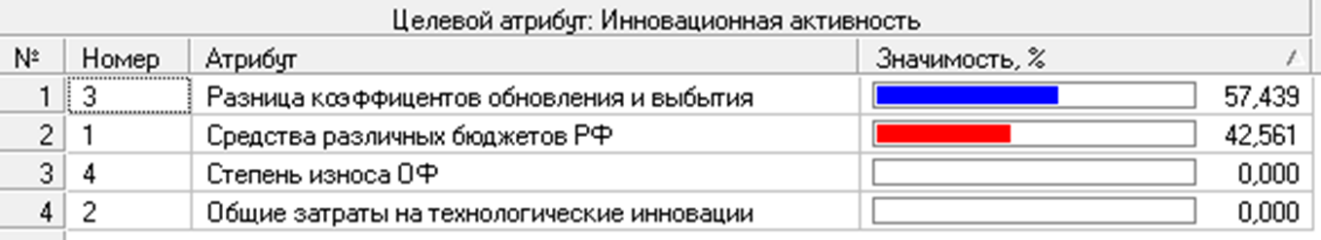 Рис.1.13. Определение значимости факторов, оказывающих влияние на инновационную активность организации.Таким образом, наибольшее значение имеют показатели «разница коэффициентов обновления и выбытия» и «средства различных бюджетов РФ». Государство может стимулировать инновационную активность предприятий, изменяя их инвестиционную политику с помощью целевого расходования бюджетных средств. Необходимо государственное инвестирование в самостоятельную разработку технологий, чтобы компании создавали инновационную продукцию, имеющую спрос на российском и мировом рынке. Также государству необходимо обеспечить создание пространства, в пределах которого возможно производить ускоренное преобразование идеи в реальный продукт.1.3. Основные препятствия инновационного развития коммерческих организаций Основной причиной низкой инновационной активности организаций является неблагоприятный инвестиционный климат, который оказывает влияние на инновационную активность. Инвестиционный климат формируется под воздействием комплекса факторов, определяющих условия инвестиционной деятельности и степень риска вложения инвестиций [31,с. 127].Для определения факторов, которые неблагоприятно влияют на инновационное развитие коммерческих организаций в РФ, были проанализированы такие международные рейтинги, как: Global Innovation IndexGlobal Attractiveness IndexDoing BusinessCorruption Perception IndexИнновационная политика РФ и инновационная активность характеризуются местом страны в Глобальном Инновационном индексе. Россия занимает 47 место в общем рейтинге[46]. На рисунке 1.14 представлена динамика места РФ в GII. Рис.1.14. Динамика места РФ в ГИИСлабыми сторонами, снижающими эконмическую эффективность инновационной системы, выступают такие показатели, как (представлены на рисунке 1.15):институтыинфраструктурауровень развития рынкауровень развития бизнесаразвитие технологии и экономики знанийрезультаты креативной деятельности Рис.1.15. Слабые стороны инновационной системы РФНеэффективность инновационной системы РФ в первую очередь связана с низкой эффективностью институтов, в частности качеством регулирования (105) и верховенством права (114), которые формируют условия для осуществления успешной предпринимательской деятельности. Также негативное влияние оказывает неразвитость инфраструктуры  - низкая энергоэффективность предприятий (115) и сертификация ИСО 14001 (106) [39].Доклад «Doing Business» представляет собой ежегодное исследование группы Всемирного банка, которое производит оценку простоты осуществления предпринимательской деятельности, используя при этом 10 индикаторов. В 2020 году место РФ в рейтинге – 28. Методика исследования «Doing Business» и типовая модель анализа затрат являются инструментами, которые применяются в 190 странах для оценки влияния различных нормативных актов государств на деятельность предприятий. Значительное отставание присутствует в индикаторах:Международная торговля (99). При формировании данного показателя учитываются время и затраты, которые несут компании, осуществляя экспорт и импорт товаров. Низкий показатель по данному индикатору определяется сложностью таможенных процедур. Защита миноритарных инвесторов (72). При расчете данного показателя учитывается степень раскрытия информации и степень ответственности руководителя¸ легкость удовлетворения исков акционеров, степень прав акционеров, уровень владения и контроля и корпоративной прозрачности.  Налогообложение (58). Учитывается количество и ставка налогов, время, затраченное на их выплату, время и срок возврата НДС.Разрешение неплатёжеспособности (57) определяется как эффективность нормативно-правовой базы, применимой к процедурам ликвидации и реорганизации предприятияРегистрация предприятий (40). Учитываются все процедуры, которые должен пройти предприниматель, приступающий к созданию промышленной или торговой компании в соответствии с требованиями законодательства или общепринятой практикой, а также сроки и затраты для выполнения таких процедур и минимальный размер оплачиваемого уставного капитала.Отставание по данным индикаторам говорит о несовершенстве налогового, административного, таможенного и уголовного законодательства, регулирующего деятельность коммерческих организаций на территории РФ.Global Attractiveness Index измеряет привлекательность страны, используя ряд преимущественно количественных показателей, которые объединены в индексы позиционирования, динамизма и устойчивости. Global Attractiveness Index включает в себя 21 ключевой показатель эффективности. Общее место РФ в рейтинге -23, по показателю верховенства закона Россия занимает 105 позицию, а по уровню налогового бремени – 144, что свидетельствует о неэффективности работы правовой системы в целом, в частности налогового законодательства [45].Индекс восприятия коррупции (Corruption Perception Index) является ежегодным составным индексом, который измеряет уровень восприяти коррупции в государственном секторе разных стран. Индекс составляется международной организацией Transparency International. Основой составления являются данные опросов, которые проводятся независимыми экспертными организациями, занимающимися анализом бизнес-климата и госуправления. При составлении рейтинга опрашивают экспертов из бизнес-среды [41]. На рисунке 1.16 представлена динамика РФ в Corruption Perception Index с 2010 по 2020 гг.Рис.1.16. Место РФ в Индексе восприятия коррупцииВ данном рейтинг РФ находится на уровне Мали, Малавии, Азербайджана, Габона и Лаоса. При организации бизнеса необходимость взаимодействия с чиновниками и дачи взятки возникает при регистрации компании, прохождении плановых проверок, при возникновении конфликтов между контрагентами и тд. Такой уровень коррупции в стране приводит к тому, что мотивация к открытию бизнеса, инновационного, в частности, у молодых потенциальных предпринимателей резко снижается. В результате анализа слабых сторон инновационной системы РФ с помощью международных рейтингов можно выделить несколько факторов, негативно влияющих на инвестиционный климат в стране и препятствующих инновационной активности предприятий:Неэффективность правовых норм налогового законодательства из-за частоты изменения налоговой политики и непредсказуемости роста размеров обязательных платежей.Неэффективность правовых норм административного и уголовного законодательства в части защиты прав собственности и гарантии свободы предпринимательства. Неэффективность таможенного регулирования, связанная со сложностью и длительностью таможенных процедур в отношении импортных и экспортных товаров. Неэффективность антикоррупционных мер государства, что приводит к возникновению нечестной конкуренции среди существующих на рынке компаний и сложности выхода на рынок новых игроков.Таким образом, данные рейтинги дают представление об особенностях инвестиционного  климата. Низкая инвестиционная привлекательность инновационных разработок для отечественных и иностранных инвесторов в большей степени  связана с неэффективностью законодательной и налоговой политики государства. Для определения текущих препятствий необходимо проанализировать налоговую государственную политику.Во II квартале 2020 года государством принимались налоговые послабления, которые выражались  в виде отсрочек выплат налогов, а также снижения ряда выплат для малого бизнеса. Основные меры налоговой политики 2021 года, о которых было объявлено, направлены на повышение налоговой нагрузки. В итоге к мерам по повышению налога на доходы физических лиц добавилось резкое увеличение акцизов на табачные изделия, повышение НДПИ для широкого круга добывающих отраслей, а также пересмотр налогообложения контролируемых иностранных компаний. Также в 2021 году произведена индексация акцизов на бензин, автомобили, алкогольную продукцию, повышения пороговых уровней оплаты труда для начисления страховых взносов, отмены ЕНВД (что означает необходимость смены налогового режима для более чем 1,9 млн налогоплательщиков), завершения действия «коронавирусных» отсрочек по налогам и постепенного сокращения налоговых льгот.По данным Минфина, если в 2016 году налоговая нагрузка в России оценивалась на уровне 28,6% ВВП, то в 2019 году — уже 32,6% ВВП. Рост налоговой нагрузки по отношению к ВВП с высокой вероятностью продолжится и в 2020–2021  годах, так как  современные средства контроля над налогоплательщиками обеспечивают высокую собираемость налогов даже на фоне падения деловой активности.Такая налоговая «перезагрузка» во многом связана с попытками сгладить текущую бюджетную ситуацию — минимизировать дефицит бюджета. Однако последствия такой налоговой политики для экономики могут оказаться куда более серьезными, чем просто увеличение выплат со стороны тех или иных групп налогоплательщиков. Крайне важно, что вся ситуация с изменением налоговой политики дает обществу четкий сигнал: налоговая политика непредсказуема, и в текущей ситуации она только усиливает общую нестабильность в экономике.Сам факт, что в течение последних месяцев был выдвинут целый ряд предложений о повышении налогов, уже свидетельствует об отказе от принципа «налоговой стабильности», о котором раньше говорилось как о нашем преимуществе. Так, в мае 2018 года Антон Силуанов заявил: «Государство должно создать стабильные условия. В первую очередь это налоги. Мы говорим о том, что в течение следующего шестилетнего периода мы не будем менять налоги». И хотя примеры повышения налоговой нагрузки — то есть, по сути, нарушения этого обещания — были и в 2018–2019  годах (включая повышение НДС до 20%, индексацию акцизов и т. д.), все же предложения по повышению налогов возникали не с такой частотой, как это происходит сейчас[53].Важно и то, что новые налоговые меры оказались для участников экономики неожиданными. Например, ни одна из мер налоговой политики, предложенных в последние месяцы, не фигурировала в «Основных направлениях бюджетной политики» на 2019–2021  годы — документе, призванном определять перспективные направления корректировки налоговой системы на перспективу.Наибольшее влияние на инвесторов из несовершенств правовой системы имеет неоднозначность толкования определённых статей  уголовного кодекса, так как может привести к лишению свободы. Практически любая деятельность предпринимателей и инвесторов в РФ может быть интерпретирована как незаконная и переведена из гражданской плоскости в уголовную. Уголовное преследование бизнесменов зачастую ведется без достаточных оснований и не столько ради привлечения к ответственности, сколько ради оказания давления с различными целями, среди которых получения части бизнеса или денежных средств для обогащения представителей власти. Мошенничество (Ст. 159 УК). Данная статья имеет нечеткие формулировки (широкое понимание корыстной цели), которые позволяют при определённых условиях объявить незаконным действием практически любой платеж, сделку или отчуждение активов. Растрата (Ст. 160 УК). Статья может быть применена для решения конфликта между менеджментом и собственниками бизнеса. Акционеры могут субъективно определить действия управленца как убыточные, принёсшие ущерб компании, что является поводом для возбуждения уголовного дела.Злоупотребление полномочиями (Ст. 201 УК). Причиной для действия статьи могут выступать любые решения менеджмента вопреки законным интересам организации, которые были определены желанием получить выгоду.  Законность данных решений и наличие выгоды для управленца может быть субъективно оценена одним из собственников предприятия.  Но определённые действия менеджмента могут быть связаны с предпринимательским риском и получением прибыли в будущем.  Уклонение от уплаты налогов (Ст. 199 УК). Часть 2 данной статьи имеет срок давности 10 лет. Наказаны могут быть предприниматели, применявшие различные схемы оптимизации налогообложения до их официального запрета. Невыплата зарплаты (Ст. 145.1 УК). В случае, если компания не выплачивает заработную плату сотрудникам в течение трех месяцев, а по счетам присутствует движение денежных средств, то против управленца или собственника компании может быть возбуждено уголовное дело [61]. Проект КоАП (планируется к введению к концу 2021 г.) включает пункты, ухудшающие положение бизнеса [55]: резко увеличивается размер штрафов по составам административных правонарушений в сфере экономики (штраф для индивидуальных предпринимателей за нарушение санитарно-эпидемиологических требований вырастет в 70 раз).увеличен срок давности привлечения к административной ответственности (исчез срок рассмотрения судом дел об административных нарушениях). вводится понятие «грубое административное правонарушение», при этом определение данного понятия в законодательстве отсутствует, что может привести к произвольному толкованию термина судьями и ошибочному судебному решению.Основной задачей выпуска нового КоАП является возможность применения уголовной ответственности к юридическим лицам и повышение уровня собираемости налогов. Все предложенные изменения ведут к снижению привлекательности организации бизнеса на территории РФ, в частности, к снижению объемов инвестиций в инновационные разработки.  Таким образом, низкая инновационная активность коммерческих организаций обусловлена высоким уровнем коррумпированности чиновников, непредсказуемостью направленности надзорно-контрольной деятельности и трактовки уголовно-процессуального законодательства. Инновационную активность компаний тормозит не значительный размер налогов и жесткость наказания за нарушения текущего законодательства, а быстрота изменений налогов и налогооблагаемой базы и непредсказуемость интерпретации уголовного и административного кодекса государственной властью и силовыми структурами.Выводы по главе 1.В первой главе рассмотрены аспекты исследования основных направлений инновационной политики и методы оценка инновационной активности коммерческих организаций. Определены понятия инновационной активности коммерческих организаций, рассмотрены и проанализированы сферы воздействия инновационной стратегии и этапы реализации инновационной стратегии, приведена классификация инновационных стратегий по отношению к рынку. Рассмотрены типы стратегического поведения, которое выбирают компании в процессе внедрения инноваций, охарактеризованы показатели уровня инновационной активности Мной был определен список относительных и абсолютных показателей, характеризующий инновационную политику и инновационную активность коммерческих организаций. В результате анализа выявлено, что наибольшую значимость имеют факторы «разница коэффициентов обновления и выбытия» и «Средств различных бюджетов РФ», из чего следует, что государственные вложения, в том числе в основные фонды, могут повысить инновационную активность компаний. Для определения основных препятствий инновационного развития мною были проанализированы международные рейтинги. Во всех рейтингах Россия имеет высокие показатели коррумпированности и нестабильности законодательства, определяющего предпринимательскую деятельность. Низкая инновационная активность коммерческих организаций обусловлена высоким уровнем коррумпированности чиновников, непредсказуемостью направленности надзорно-контрольной деятельности и трактовки уголовно-процессуального законодательства. ГЛАВА 2. ИССЛЕДОВАНИЕ ГОСУДАРСТВЕННОЙ ПОЛИТИКИ В ОБЛАСТИ СТИМУЛИРОВАНИЯ ИННОВАЦИОННОЙ АКТИВНОСТИ КОММЕРЧЕСКИХ ОРГАНИЗАЦИЙ2.1. Тенденции развития государственного регулирования в инновационной сфереДля определения тенденций государственной политики в области инноваций были проанализированы государственные акты, связанные со стимулированием инновационной деятельности за 2020–2021(22) годы. Будут рассмотрены решения правительства, связанные с инновационным развитием коммерческих организаций, в области технологического развития, промышленности, финансов, экономики и регулирования, взаимодействия РФ и других государств. Способность к осуществлению инноваций связана уровнем образования сотрудников. В соответствии с постановлением правительства №326 от 5.03.2021 будет формироваться единый перечень иностранных образовательных и научных организаций, чьи дипломы признаются автоматически [12]. Ранее такие списки формировались отдельно для документов о высшем образовании и об ученых степенях, что было трудоемким и длительным процессом. Также расширен список ВУЗов, дипломы которых будут автоматически признаны. Данное решение позволит увеличить приток иностранных студентов и специалистов, которые в перспективе могут заниматься предпринимательством и разрабатывать инновации.  Эффективная молодёжная политика государства также стимулирует рост заинтересованности молодых людей в разработке и реализации инноваций. В 2020 году проводились традиционные конкурсы «Лидеры России», «Инженер года» и «Надежда России» для студентов и молодых специалистов. Победители и призеры конкурса получат все необходимые ресурсы для реализации идей. Разработки победителей и призеров конкурса будут использованы для экономического развития страны, а участники получат возможности для реализации.   Также впервые в 2020 году был проведен конкурс для школьников «Большая перемена», направленный на развитие творческих способностей и нестандартного мышления [4]. Увеличено финансирование проектов, в области экологии, традиционной культуры и популяризации русского языка.  Государственная политика в области стимулирования повышения квалификации молодых специалистов в 2020 году связана с проведением Национального чемпионата WorldSkills Russia. Конкурс позволяет определить лучших специалистов по 210 компетенциям и вывести культуру рационализации и профессионального развития в связке с производительностью на национальный уровень.Заинтересованность предпринимателей и сотрудников в реализации инноваций определяется политикой государства в области занятости и труда. В 2020 году правительством были внесены корректировки в национальный проект «Производительность труда и поддержка занятости» для создания благоприятной среды для совершенствования производственных процессов и повышения квалификации работников. Планируется создать дополнительные региональные центры компетенций, эксперты которых будут внедрять элементы бережливого производства на российских предприятиях. В рамках данного проекта будет запущена цифровая экосистема, которая позволит всем организациям страны иметь доступ к реализованным инновационным решениям других предприятий в различных областях. Также в рамках проекта «Производительность труда и поддержка занятости» в партнёрстве с движением «Ворлдскиллс Россия» планируется проведение переподготовки профессиональных кадров для развития рационализаторства и роста производительности труда.В соответствии с распоряжением правительства №742-р от 26.03.2020 разработана новая редакция программы профессионального обучения и дополнительного профессионального образования граждан старшего поколения, которая включает в себя определение наиболее востребованных профессий и формирование региональных банков образовательных программ, по которым будут обучаться пенсионеры и люди предпенсионного возраста [17].  Курсы повышения квалификации будут проводиться как в очном (с отрывом от основной профессиональной деятельности) и дистанционном (без отрыва от профессиональной деятельности) форматах. Данная программа дает возможность коммерческим организациям при разработке и реализации инновационных проектов использовать не только потенциал молодых специалистов, но опыт, умения и навыки опытных сотрудников. Одним из факторов, определяющих потенциальный рост инновационной активности в долгосрочной перспективе, является уровень развития фундаментальных научных исследований и внедрения их результатов в деятельность коммерческих организаций. 9.01.2021 утверждена программа фундаментальных научных исследований до 2030 года, особое внимание в документе уделено развитию компьютерных наук, нанотехнологий, и исследованиям в области клинической и профилактической медицины [21]. Общий объем финансирования составит 2,1 трлн. рублей. В соответствии с постановлением от 28.12.2020 ВУЗы и научные организацию смогут получать государственные гранты в размере 50 млн. рублей в год длительностью не более 3-х лет [10]. Денежные средства могут быть использованы для дооснащения центров коллективного пользования современным оборудованием, модернизации отечественного исследовательского оборудования и оплаты работы сторонних специалистов, в том числе иностранных, принимающих участие в модернизации. Побочные открытия в процессе исследований уже в настоящее время могут быть использованы для совершенствования текущих технологий коммерческих организаций, а конечные результаты исследований в будущем будут основой для технологического прорыва производства в различных областях экономики. В соответствии с распоряжением №3182 от 3.12.2020 правительством утверждён список получателей грантов среди межрегиональных научно-образовательных центр, осуществляющих разработки в направлении производственных технологических инноваций. Размер гранта для каждого центра будет индивидуально определен научной комиссией, государственные инвестиции составили 700 млн. руб [18]. Распоряжением правительства №2744-р от 24.10.2020 утвержден список мировых научных центров, каждый из которых получит гранты в размере 200 млн. руб. В соответствии с постановлением правительства №1156 от 1.08.2020 научные центры и вузы получат гранты на создание и развитие инжиниринговых центров, которые будут разрабатывать программы и оказывать инженерно-консультационные услуги промышленным организациям [11]. В процессе изучения правительственных решений в области технологического развития и инноваций выявлено, что основное внимание уделяется развитию морской отрасли, квантовых и цифровых технологий. В распоряжении №40-р от 21.01.2020 по устранению барьеров и ограничений при реализации «дорожной карты» «Маринет»  представлен план разработки проектов законов, определяющих особенности эксплуатации высокотехнологичных судов и применении инновационных технологий в морской отрасли [22]. Намерение развития квантовых технологий подтверждается выделением средств на модернизацию Курчатовского синхротрона, определенное постановлением №520 от 1.04.2021 [5]. Инвестиции составят 13 млрд. рублей. Постановлением №1750 и распоряжением№2790-р от 28.10.2020 и правительством утвержден перечень технологий для экспериментальных правовых режимов в сфере цифровых инноваций. Предложенные правительством меры направлены на освобождение разработчиков технологий от административных процедур, что позволит ускорить процесс выведения технологий на рынок. В перечень вошли нейротехнологии и технологии искусственного интеллекта, технологии работы с большими данными, квантовые технологии, производственные технологии, технологии робототехники и сенсорики. Также в нём – технологии систем распределённого реестра, беспроводной связи, виртуальной и дополненной реальности, интернет вещей, отраслевые цифровые технологии [8] . АНО «Цифровая экономика» определена правительством как организация, представляющая интересы бизнеса по вопросам экспериментальных правовых режимов. Представленные постановление и распоряжение являются дополнением к Федеральному закону "Об экспериментальных правовых режимах в сфере цифровых инноваций в Российской Федерации" от 31.07.2020 N 258-ФЗ. В нормативном акте определяются цели, принципы, срок действия, условия установления экспериментального правового режима. Также рассматриваются особенности установления правового режима и приобретения данного статуса объектом. Сущность специального правового режима заключается в том, что компании в особых упрощенных условиях могут создавать те технологии, которые на данный момент не регулируются существующим законодательством. Примером является развитие искусственного интеллекта, скорость обучения которого очень высока, соответственно данная технология имеет множество форм, своевременное и рациональное регулирование которых на государственном уровне осуществлять невозможно. Компании, занимающиеся разработками в области искусственного интеллекта, в условиях специального правового режима смогут тестировать технологии и определять перспективы их развития, не административные процедуры [68]. В соответствии с постановлением № 663 от 28.04.2021 утверждается перечень видов федерального государственного надзора, в отношении которых обязателен досудебный порядок рассмотрения жалоб [6]. В постановлении определяются процедуры взаимодействия, сроки реакции государственных органов на запросы и жалобы граждан. Данная мера позволит повысить эффективность защиты прав предпринимателей до суда и минимизировать их контакты с органами государственной власти при решении спорных вопросов. На портале Госуслуг создан специальный сервис, позволяющий подать жалобу в контрольный орган в электронном виде, на портале также существует возможность отслеживания этапов рассмотрения поданного запроса. Процедура осуществления рассмотрения жалоб определена, длительность ответа государственных органов не может превышать 20 рабочих дней. Постановление №663 выпущено в рамках Федерального закона от 31 июля 2020 г. N 248-ФЗ "О государственном контроле (надзоре) и муниципальном контроле в Российской Федерации", который устанавливает новую систему государственного контроля, направленную на уменьшение административной нагрузки на бизнес.Разработка государством работающих механизмов финансирования инновационных проектов в различных отраслях экономики позволяет повысить инновационную активность коммерческих организаций за счет создания новых крупных производств и получения дополнительных денежных средств для нужд уже существующих предприятий. В 2018 году была разработана программа «Фабрика проектного финансирования» [13], направленная на привлечение инвестиций для реализации проектов в приоритетных отраслях экономики – инвестор вкладывает часть собственных средств, одновременно получая заёмные средства в форме синдицированного кредита (совместного кредита крупных банков и госкорпораций). В соответствии с постановлением правительства от 8.05.2021 будет снижена доля собственных средств заёмщика на операционной стадии реализации инновационного решения с 20% до 10%, срок окупаемости проекта увеличивается с 20 до 30 лет, также появится возможность совмещения различных видов государственной поддержки одного проекта и объединения нескольких идей в один проект. Данные меры делают инвестирование в крупные проекты стоимостью от 3 млрд рублей с длительным сроком окупаемости более привлекательными и перспективными. При реализации данных проектов инвесторы стремятся к внедрению инновационных технологий для производства высокотехнологичной продукции, пользующейся спросом на внутреннем и мировом рынке для того, чтобы в будущем получать стабильно растущую прибыль от производства. Для стимулирования инновационной активности организаций государству необходимо принимать меры, направленные на развитие конкуренции и формирование деловой среды. В соответствии с опубликованным брифингом Министра экономического развития от  22.04.2021 для улучшения инвестиционного климата планируется законопроект об упрощенном порядке получения вида на жительство для иностранных инвесторов, которые могут вкладывать собственные средства либо в бизнес, либо в недвижимость на территории РФ. Минимальный размер инвестиций составляет 30 миллионов руб [27]. На первом заседании рабочей группы по инвестиционному развитию обсуждалось снижение налоговой нагрузки по НДПИ за счёт введения инвестиционного налогового вычета из суммы НДПИ с 1 января 2022 года для тех проектов, по которым сумма НДПИ будет превышать выплату за 2021 год. В соответствии с постановлением №109 от 04.02.2021 будет произведено автоматическое продление лицензий для организаций, которые осуществляют деятельность в социально-значимых отраслях. Постановление также предусматривает облегчение процедур лицензирование и определяет возможность дистанционной выдачи лицензий. Распоряжение №2027-р от 3.08.2020 [23] определены направления трансформации делового климата  сфере интеллектуальной собственности. В документе определены методы защиты правообладателей, способы облегчения регистрации товарных знаков и налоговые льготы, на которые могут рассчитывать изобретатели.  Постановление №1908 от 27.12.2020 промышленным предприятиям будут представлены субсидии в форме предоставления лизингополучателю льготных условий по договорам лизинга на промышленную продукцию. Данные меры позволят увеличить спрос на выпускаемую предприятиями продукцию [14]. Развитие инфраструктуры, в частности транспортной и социальной, повышает доступность потребителей к инновационным продуктам, созданным коммерческими организациями. В соответствии с распоряжением правительства №1164-р от 4.05.2021 [19] из Фонда национального благосостояния будут финансироваться такие объекты инфраструктуры, как дороги, образовательные центры и медицинские учреждения и т.д. Представленные в списке объекты будут находиться под особым государственным контролем. Развитие инфраструктуры обеспечивает рост инновационной активности организации, так как компании имеют больше возможностей для распространения созданных новшеств или продуктов, созданных в результате обновления средств труда и технологий. Особое внимание правительство уделяет развитию инновационной инфраструктуры. В соответствии с постановлением правительства №1868 от 18.11.2020 [15] инновационный научный центр «Русский», направленный на привлечение инвестиций для реализации инновационных проектов и создания учебных программ (совместно с предпринимателями), выпускники которых будут востребованы на современном рынке труда.Поддержка экспорта лекарств и медицинской продукции будет осуществляться правительством в соответствии с постановлением №687 от 30.04.2021 [9]. Основой поддержки являются принципы, принятые в нацпроекте «Международная кооперация и экспорт». Производители медицинской продукции и лекарств смогут компенсировать порядка 80% затрат, связанных с регистрацией продукта за рубежом. В 2021 году на осуществление данной меры поддержки в бюджете предусмотрено порядка 540 млн рублей. На 2022 и 2023 годы – 2,47 млрд и 4,32 млрд соответственно. Правительством также утверждены правила в постановление №2187 от 21.12.2020, по которым будут предоставляться гранты на разработку медицинских изделий и лекарств [7]. В документе определена процедура получения государственной поддержки, ее максимальная сумма, и размер средств, которые государство готово выделить на инновационное развитие в медицинской отрасли [7]. В соответствии с распоряжением правительства № 2662-р от 15.10.2020 утверждена «дорожная карта» трансформации делового климата в сфере экспорта товаров и услуг [20]. В программе определены мероприятия, направленные на снижение пошлин на ввоз иностранного оборудования и сырья, которые будут в последующем использованы для создания экспортной продукции. Также будет упрощено регулирование валютных операций и транспортировки экспортных товаров через границу.  В отношении малого и среднего бизнеса правительством принимаются меры поддержки по улучшению деловой среды связанные с поддержкой организаций после COVID-19. В соответствии с постановлением правительства №2871-р от 5.11.2020 разработана дорожная карата, которая позволит ускорить  регистрацию лекарственных средств, обеспечить приток средств в технологическое предпринимательство за счет создания инвестиционных товариществ.На рисунке 2.1. представлены основные тенденции, выделенные в процессе анализа Рис.2.1. Тенденции развития государственной политики в области инновационной политикиСуществует тенденция стимулирования повышения квалификации среди людей старшего возраста с помощью разработки государственных программ переобучения и освоения новых специальностей, которые пользуются спросом у работодателей. Сотрудники используя опыт и вновь полученные знания также могут участвовать в инновационном развитии коммерческих организаций.Производится привлечение к инновационному развитию студентов и молодых специалистов, в частности, для разработки инновационных решений для коммерческих организаций с помощью проведения конкурсов и упрощения различных процедур, связанных с русификацией иностранных дипломов. Информации о росте финансирования инновационных проектов не присутствует, но при этом финансирование государства в основном направлено на реализацию проектов, связанных с сохранением и популяризацией русской культуры. Осуществление льготного кредитования крупных проектов, осуществляемых частными инвесторами, что способствует повышению заинтересованности инвесторов в создании инновационного производства, выпускающего качественную продукцию.Тенденция стимулирования отечественных научных разработок с помощью прямого государственного финансирования обновления и модернизации научного оборудования, приглашения иностранных специалистов для проведения данных работ. Материальная поддержка государства стимулирует отечественных ученых к обмену опытом с иностранными коллегами и организации совместных инновационных проектов. Также государство стремится к созданию современной модели исследований и разработок для технологического развития страны, которая позволяет интегрировать научные новинки в практическую деятельность коммерческих компаний.Существует тенденция упрощения административных процедур для инновационных компаний – создаются специальные правовой зоны, которые снижают издержки бизнеса на этапе разработки и ускоряют процесс внедрения инноваций. Также упрощаются административные процедуры для сосуществующих компаний в части продления лицензий, что значительно сократило издержки компаний и минимизировало их взаимодействие с представителями государственной власти. Меры в отношении существующих компаний также направлены на снижение количества взяток, передаваемых компаниями властным структурам.  Наблюдается тенденция модернизации судебной системы, которая позволит предпринимателям чувствовать себя более защищенными. Также осуществляемые правительством изменения дают предпринимателям больше возможностей защиты своих прав и имущества в суде.Определена тенденция государственной политики в области улучшения инвестиционного климата и делового климата в общем. Правительство стремится к упрощению административных процедур, связанных с налогообложением, лицензированием компаний и регистрацией новых технологий и товаров. Особое внимание при формирование делового климата государством уделяется охране интеллектуальной собственности.Тенденция развития инфраструктуры в целом, в частности инновационной инфраструктуры. Государства создает определённые условия для развития инноваций – научные центры, лаборатории, так и развивает иные объекты инфраструктуры, наличие которых облегчает доступ потребителей к инновационным продуктам. Тенденция поддержки государством экспорта инноваций позволяет российским компаниям получить определённое преимущество на международных рынках за счет снижения издержек. Также экспортная политика направлена на сокращение временных и материальных затрат предприятий на таможенные процедуры. Политика государства в области финансирования инноваций преимущественно является безадресной. Адресно гранты и прямое финансирование получают победители всероссийских конкурсов. Большую часть финансирования получают университеты и научные центры, не определяется конкретная группа или человек, которые получат инвестиции для реализации конкретного инновационного проекта. Данная государственная политика приводит к распылению финансирования и низкой обеспеченностью денежными средствами реальных новаторов, что значительно тормозит развитие научных изобретений, которые в будущем могут стать основой инноваций коммерческих организаций.   2.2. Анализ существующих государственных методов, стимулирующих инновационное развитие коммерческих компанийГосударственные методы, стимулирующие инновационное развитие, основаны на концессионных соглашениях и государственно-частном партнерстве. В рамках данного взаимодействия используются такие инструменты как создание специальных экономических зон, технопарков и бизнес-инкубаторов, а также венчурное и прямое инвестирование. Также разработано несколько национальных проектов, которые направлены на стимулирование инновационного развития коммерческих компаний. Можно выделить такой проект, как «Малое и среднее предпринимательство и поддержка индивидуальной предпринимательской инициативы». Особое внимание мне бы хотелось уделить рассмотрению создания особых экономических зон и анализу венчурного и прямого инвестирования, осуществляемого за счет государственного бюджета и частных инвестиций. Я уделяю внимание именно этим механизмам, потому что в 3 главе работы планирую рассмотреть концепцию, которая позволит крупным компаниям сотрудничать с государством и осуществлять прорывные инновации, с помощью особой структуры, взаимодействуя при этом с государством на основе элементов государственно-частного партнерства и механизмах реализации национального проекта, представленных на рисунке 2.2. Рис. 2.2. Элементы государственно-частного партнерства и механизмах реализации национального проектаОсобая экономическая зона - часть территории Российской Федерации, которая определяется Правительством Российской Федерации и на которой действует особый режим осуществления предпринимательской деятельности, а также может применяться таможенная процедура свободной таможенной зоны [1];Особые экономические зоны создаются для того, чтобы на их территории происходило развитие различных приоритетных для государства отраслей экономики. К приоритетам государства относится обрабатывающая, туристическая, культурная, портовая и транспортная сфера. Особое вынимание государство уделяет развитию в пределах особых экономических зон высокотехнологическим отраслям экономики и разработке технологий и коммерциализации результатов, а также созданию новых видов продукции [62].Основным плюсом ведения коммерческой деятельности на территории ОЭЗ является уменьшение размера связанных с реализацией инновационных проектов издержек в среднем на 30%. Это позволяет повысить скорость реализации инновационных проектов. Также резиденты получают особый правовой статус, которые дает возможность использовать различные транспортные, налоговые и таможенные преимущества. Резиденты могут строить инфраструктурные объекты за счёт средств федерального и регионального бюджетов. Все представленные резидентам преференции дают возможность повысить скорость и качество реализации инновационных проектов.Выделяют такие зоны как:промышленно-производственные экономические зоны (ОЭЗ ППТ);технико-внедренческие особые экономические зоны (ОЭЗ ТВТ);туристско-рекреационные особые экономические зоны (ОЭЗ ТРТ);портовые особые экономические зоны (ПОЭЗ) [1].Будут рассмотрены промышленно-производственные экономические зоны (ОЭЗ ППТ) и технико-внедренческие особые экономические зоны (ОЭЗ ТВТ), так как именно в рамках данных типов экономических зон реализуются основные коммерческие инновации и применяются государственные методы, направленные на стимулирование коммерческих инноваций.ОЭЗ ТВТ (зоны технико-внедренческого типа) создаются для того, чтобы стимулировать создание и последующую реализацию научно-технической продукции. Также на территории данной зоны осуществляется изготовление, проведение испытаний и реализация пробных партий научно-технического продукта. Зоны ТВТ не могут занимать площадь более 4 квадратных километров. Основным местом локации ТВТ являются крупные образовательные центры. Резидентом ОЭЗ ТВТ может выступать индивидуальный предприниматель и коммерческая организация. Резидент технико-внедренческой особой экономической зоны  - индивидуальный предприниматель или коммерческая организация, за исключением унитарного предприятия, зарегистрированные в соответствии с законодательством Российской Федерации на территории муниципального образования, в границах которого расположена особая экономическая зона, и заключившие с органами управления особыми экономическими зонами соглашение об осуществлении технико-внедренческой деятельности либо соглашение об осуществлении промышленно-производственной деятельности в технико-внедренческой особой экономической зоне в порядке и на условиях, предусмотренных законом [1].Резидентом ОЭЗ ТВТ может являться как индивидуальный предприниматель, так и коммерческая организация, за исключением унитарного предприятия. На территории ОЭЗ могут также осуществлять предпринимательскую деятельность инвесторы, которые не являются резидентами ОЭЗ. Кроме того, в случае утраты хозяйствующим субъектом статуса резидента ОЭЗ ему разрешается вести деятельность в ОЭЗ на общих основаниях. По состоянию на 14 декабря 2021 года резидентами ОЭЗ ТВТ являлись 499 компаний [62].На территории РФ существуют такие ОЭЗ ТВТ как:ОЭЗ ТВТ "Дубна"ОЭЗ ТВТ "Санкт-Петербург"ОЭЗ ТВТ "Томск"ОЭЗ ТВТ "Технополис "Москва"ОЭЗ ТВТ "Исток"ОЭЗ ТВТ "Иннополис"ОЭЗ ТВТ в Саратовской области [62]ОЭЗ ППТ создаются для того, чтобы осуществлять производство продукции, а также ее переработку. Площадь данного типа ОЭЗ не должна превышать 40 квадратных километров. В случае решения экспертного совета на территории промышленных зон могут быть расположены объекты, осуществляющие технико-внедренческую деятельность. Обычно ППТ базируется на территории развитых регионов. На территории ОЭЗ ППТ преобладают промышленные предприятия. Также важным элементом этого типа зон является наличие разветвленной транспортной инфраструктуры. Резидентом может выступать коммерческая организация. Резидент промышленно-производственной особой экономической зоны - Коммерческая организация, за исключением унитарного предприятия, зарегистрированная в соответствии с законодательством Российской Федерации на территории муниципального образования, в границах которого расположена особая экономическая зона, и заключившая с органами управления особыми экономическими зонами соглашение об осуществлении промышленно-производственной деятельности или деятельности по логистике либо соглашение об осуществлении технико-внедренческой деятельности в промышленно-производственной особой экономической зоне в порядке и на условиях, предусмотренных законом [1].Обязательным условием резидентства в ОЭЗ ППТ выступает осуществление капитальных вложений, которые в сумме должны составлять 120 млн рублей, 40 из которых должны быть вложены в течение 3 первых лет деятельности. По состоянию на 14 декабря 2020 года резидентами данного типа ОЭЗ являются 309 компаний [62]. Выделяют такие ОЭЗ ППТ как:ОЭЗ ППТ "Алабуга"ОЭЗ ППТ "Липецк"ОЭЗ ППТ "Тольятти"ОЭЗ ППТ "Титановая долина"ОЭЗ ППТ "Моглино"ОЭЗ ППТ " Калуга"ОЭЗ ППТ "Ступино Квадрат"ОЭЗ ППТ "Лотос"ОЭЗ ППТ "Узловая"ОЭЗ ППТ "Центр"ОЭЗ ППТ "Орел"ОЭЗ ППТ "Кашира"ОЭЗ ППТ "Грозный"ОЭЗ ППТ "Кулибин"ОЭЗ ППТ "Алга"ОЭЗ ППТ "Максимиха"ОЭЗ ППТ "Доброград-1"Таблица 2.3Льготы, которые получают участники ОЭЗТаким образом, особые экономические зоны создают приемлемые условия для инновационных разработок благодаря существующим на их территории инфраструктуре, льготам и налогам, которые могут получать резиденты в случае регистрации компании и осуществления производства на территории ОЭЗ. Для особо рискового инвестирования в РФ создаются закрытые паевые фонды, которые называют венчурными. Мной проведен анализ текущего состояния сферы венчурного и прямого финансирования в России. Венчурное инвестирование является важным элементом, позволяющим получить финансирование в короткие сроки для реализации инновационных идей [24].  На 1 января 2020 года в России насчитывалось около 178 венчурных фондов. 53 из них с участием государства, 64 представляют собой фонды прямых инвестиций, также существует 11 фондов прямых инвестиций с государственным участием.  Значимость государства в стимулировании венчурного инвестирования на первоначальных этапах является высокой. Необходимо создать инфраструктуру, обеспечить правовое поле деятельности для венчурных фондов и развитие предпринимательской инновационной деятельности. Только в 2020 году в РФ был принят 309 ФЗ от 31.07.20, определяющий венчурное финансирование, особенности его осуществления и понятие института инновационного развития. Институт инновационного развития является посредником между государством, выделяющим финансовые средства, и компанией, создающей инновации. В соответствии с постановлением правительства РФ от 22 декабря 2020 г. N 2204 "О некоторых вопросах реализации государственной поддержки инновационной деятельности, в том числе путем венчурного и (или) прямого финансирования инновационных проектов, и признании утратившими силу акта Правительства Российской Федерации и отдельного положения акта Правительства Российской Федерации" были приняты определенные меры по государственному венчурному финансированию инновационных проектов. В данном документе рассмотрены критерии оценки эффективности использования средств государства, инвестируемых в инновационное развитие. Также в постановление установлены правила, в соответствии с которыми определяется уровень риска, при котором может осуществляться государственное финансирование. Также установлены условия и допустимые формы финансового обеспечения. В этих документах определены государственные институты, посредствам которых должно осуществляться инновационное развитие и формирование механизма венчурного инвестирования.  Определены способы, посредством которых будут развиваться благоприятные условия для осуществления рискового финансирования. Также созданы венчурные фонды, участниками которых являются государственные корпорации. Вопрос о возможности использования средств пенсионных накоплений для венчурного инвестирования остается открытым. Государственные фонды поддержки инновационной деятельности выполняют роль соинвесторов. Они берут на себя часть рисков, возникающих, из-за длительности реализации определенных проектов. Размер средств, вложенных государственными фондами, должен быть достаточным для того, чтобы частные инвесторы были заинтересованы в реализации инновационной идеи, но не должен превышать 50%. Мной будут рассмотрены несколько крупных государственных фондов, которые функционируют сейчас на территории РФ и формируют развитие инфраструктуры венчурного инвестирования. Фонды представлены на рисунке 2.4.Рис.2.4. Структура государственных фондов РФ.Фонд Бортника – государственная некоммерческая организация содействия развитию малых предприятий в научно-технической сфере. Основной функцией данной организации является финансирование деятельности инновационной компании на начальном этапе ее работы (в течение первых 3-х лет). Принципами данного фонда является софинансирование проекта, а не полное обеспечение реализации инновационной идеи, а также наличие прав на интеллектуальную собственность у компании, с которой сотрудничает фонд. Фонд финансирует те компании, которые работают в области разработки наукоемких продуктов, а также решении социальных задач. Особенностью фонда Бортника является финансирование проекта на посевной стадии – та стадия проекта, когда осуществляет первичная апробация идеи и вероятность провала экстремально высока.  Венчурный инновационный фонд создан для того, чтобы стимулировать работу по созданию венчурных фондов, целью деятельности которых является инвестирование в телекоммуникации и IT технологии. Также задачей этой организации является формирование системы венчурного инвестирования, которая соответствует направлениям вложения государственных средств в инновационные проекты, сформированных Правительственной комиссией по научно-инновационной политике. Одно из важнейших мест при формировании механизмов венчурного инвестирования занимает Российская ассоциация венчурного инвестирования (РАВИ) [63]. Миссией этой ассоциации является формирование рынка венчурных и прямых инвестиций на территории РФ. РАВИ объединяет в себе профессиональных игроков рынка прямых и венчурных инвестиций. Задачами РАВИ является формирование благоприятного инвестиционного климата, обеспечение взаимодействия частных инвесторов, новаторов и представителей власти (которые тоже могут осуществлять инвестирование), создание площадок взаимодействия всех субъектов венчурного финансирования. ОАО «Российская венчурная компания» - является фондом, который осуществляет финансирование венчурных фондов, включает в себя 7 организаций, часть которых принадлежит частным инвесторам, а другая часть государству. ОАО «РВК» создана в соответствии с постановлением правительства РФ от 07.06.2006 для того, чтобы генерировать развитие инноваций в РФ, а также осуществлять работу по развитию и популяризации венчурного инвестирования в РФ.  От имени Российской венчурной компании учрежден Фонд посевных инвестиций. Данное решение является определяющим для инновационного развития РФ, так как данная организация на ровне с фондом Бортника начала осуществлять финансирование в проекты, которые находятся на посевной стадии. Компания инвестирует свои средства в высокотехнологичные компании с перспективой разработки прорывных инноваций. Российский инвестиционный-фонд информационно-коммуникационных технологий (РИФИКТ) создан по инициативе Министерства цифрового развития, связи и массовых коммуникаций, является первым в своем роде отраслевым фондом. Финансируются за счет средств данного фонда только компании, осуществляющие реализацию инновационных проектов в сфере ИКТ. Особенностью данного проекта является то, что частные компании при разработке инновационных идей получают доступ к части информации, которой обладает Министерство-инициатор. Государственная корпорация «РОСНАНО» также является венчурным инвестором. Данная компания вкладывает деньги в реализацию инновационных проектов, связанных с разработкой нанотехнологий. Экономическая самостоятельность регионов значительно повысилась за последние годы, соответственно наиболее успешные регионы стремятся найти дополнительное финансирование для реализации определенных инновационных идей, которые могут быть осуществлены на их территории. Соответственно в регионах существуют региональные венчурные фонды, которые финансируют развитие инновационных компаний, расположенных в регионах РФ. В РФ на данный момент функционирует порядка 18 региональных венчурных фонда.Венчурные фонды играют важную роль в стимулировании инновационной активности компаний, позволяя объединить государственные средства и финансы частных инвесторов для реализации инновационных идей. Государство готово финансировать научно-исследовательские разработки, которые необходимо осуществить для создания реально технологически-инновационного продукта. Стоит отметить, что финансирование возможно получить даже на этапе инновационной идеи в случае реальной перспективы ее реализации и высокой востребованности на рынке. Национальный проект «Малое и среднее предпринимательство и поддержка индивидуальной предпринимательской инициативы» Данный проект реализуется в соответствии с указом президента РФ от 21 июля № 474 2020 г. «О национальных целях развития Российской Федерации на период до 2030 года» [3]. Национальный проект включает в себя 4 федеральных проекта.«Поддержка самозанятых» - федеральный проект, который определяет благоприятные условия, которые создаются для развития деятельности самозанятых граждан. В соответствии с условиями проекта самозанятые могут получить в государственных микро займовых организациях средства по льготным ставкам. На базе системы «Мой бизнес» граждане смогут получить необходимые знания и консультации. В соответствии с данным проектом самозанятые имеют особые льготы для доступа к сервисам, где возможно размесить созданные ими товары и услуги. Также самозанятым предоставляются в пользование помещения, оборудованные необходимыми средствами для производства. Помещения могут быть расположены в коворкингах и бизнес-инкубаторах. В случае, если компания арендует частные помещения, Минэкономразвития возмещает затраты на арендную плату. Также в рамках этого федерального проекта осуществляется специальный налоговый режим «Налог на профессиональный доход». Налог на профессиональный доход представляет льготный налоговый режим, который могут оформить самозанятые в случае, если их доход не превышает 2.4 млн. руб. в год. Основные особенности этого налогового режима заключаются в отсутствии наемных работников, доход в данном случае не облагается НДФЛ, также нет необходимости сдавать отчетность и применять онлайн-кассу. Самозанятые обязаны платить налог на имущество физических лиц. Ставка по данному налогу составляет от 4% до 6%. Целью федерального проекта «Предакселерация» является создание комфортных условий для начала бизнеса.  Разработан список мероприятий, который позволит гражданам, которые планируют начать предпринимательскую деятельность или уже ее начали, получить всю необходимую помощь. Создаются комфортные налоговые условия для предпринимателей, сокращается и упрощается отчётность. Важным элементом этого проекта является упрощение процедуры банкротства для предпринимателей в правовом плане, что значительно упрощает повторную организацию бизнеса. Также, как и в федеральном проекте по поддержке самозанятых, Минпромторг РФ оказывает поддержку при поиске подходящих помещений для осуществления деятельности – предоставляет в пользование на правах аренды или компенсирует арендные платежи в случае использования частного помещения. Также государство определяет снижение комиссии по платежам до 1% при осуществлении расчётов по торговым операциям и услугам в случае использования системы быстрых платежей. Предложенные в данном федеральном проекте меры эффективны, так как облегчение налоговой нагрузки, а также облегчение отчетности для начинающих предпринимателей является важным. Бюрократические ошибки на первых этапах бизнеса часто тормозят его развитие, а также могут привести к значительным потерям и банкротству компании. «Акселерация субъектов СМП» [62] - федеральный проект, который направлен на оказание поддержки существующему бизнесу и определение направления его развития. В рамках этого проекта осуществляется плавный переход от облегченного налогового режима к стандартному. Объекты СМП могут получить на данном этапе развития льготное кредитование со ставкой 7% годовых. Важным элементом данного проекта является поддержка региональных лизинговых компаний и помощь СМП при осуществлении лизинговых платежей. Компании могут получить грант от государства в случае намерения развития или расширения производства инновационных продуктов, компании в данном случае также имеют доступ к производственным площадям и услугам платформы «Мой бизнес». Также на данном этапе развития бизнес получает доступ к краудфандинговым платформам. В случае наличия у компании перспективной инновационной идеи она может получить значительные объемы финансирования в короткие сроки.  Данный проект позволяет государству стимулировать инновации существующего бизнеса, который уже в определённой мере обозначил свою востребованность на отечественном рынке. Создание платформы для СМП [62] также является частью национального проекта. Эта платформа позволяет осуществить адресный подбор необходимых мер для самозанятых. В рамках проекта осуществляется создание единой экосистемы, которая представляет собой единую информационную сеть, содержащую в себе все необходимую информацию о мерах поддержки, которые могут быть использованы предпринимателями на разных стадиях развития бизнеса.  Данная платформа позволит осуществлять предпринимателям сбыт товаров и услуг через электронный сервис. Это экономит значительное количество трат, возникающих в результате аренды помещений и найма дополнительных сотрудников. Основной задачей государства в рамках этого федерального проекта -сделать деятельность предпринимателей более доступной, легкой и понятной с помощью создания единой платформы, которая позволит иметь доступ ко всем необходимым данным, осуществлять быструю и безопасную деятельность, избегая или предупреждая проблемы с различными государственными органами.  В совокупности все элементы федеральных проектов национального проекта «Малое и среднее предпринимательство и поддержка индивидуальной предпринимательской инициативы» делают создание и ведение бизнеса для обычного гражданина простым и доступным. Проект создан для того, чтобы мотивировать будущих и существующих предпринимателей реализовывать свои идеи с минимальными рисками потери вложений. Проект создает совокупность инструментов государственной поддержки и финансирования, которыми может воспользоваться предприниматель для осуществления успешной деятельности. 2.3. Оценка эффективности текущей государственной политики в области стимулирования промышленных инноваций.Государственная политика в отношении инноваций в РФ осуществляется в основном через механизмы государственно-частного партнёрства, а также с помощью реализации инновационных проектов.  В соответствии с данными отчета о результатах экспертно-аналитического мероприятия «Анализ механизмов венчурного и прямого инвестирования, осуществляемого с использованием средств федерального бюджета» [24] объем Венчурных инвестиций, составил 0,007%, прямых инвестиций – 0,0078%, что в среднем 11 раз ниже, чем в странах ОСЭР, по объему РФ отстает более чем в 40 раз. Данные показатели невозможно сопоставить с размером рынков и развитием экономики РФТакже если проследить закономерность осуществляемых венчурных инвестиций с 2016 по 2020 год отмечается динамика, которую я могу назвать отрицательной. Постоянно снижаются объемы средств, финансируемых в инновации, которые находятся на ранней и посевной стадии. Существует тенденция роста в инвестирование развития продукта, которые находятся на стадии расширения. Фонды, инвестируя средства в компании, уже имеющие определенную долю на рынке и получающие устойчивую прибыль, избегает основного риска провала проекта. Данный подход не позволяет начинающим компаниям или индивидуальным предпринимателям в надлежащем размере получить необходимый размер инвестиций и начать реализацию идеи. Государство не стремиться поддержать инновации, которые еще не востребованы на рынке. Государственные фонды в большей степени поддерживают расширение уже успешных продуктов. Данная политика государства подавляет инновационную активность коммерческих компаний. Также в соответствии с отчетом счетной палаты РФ наблюдается реальный недостаток кадров. В данный момент обеспечено только 25% спроса на рабочую силу инвестиционных и венчурных фондов. Это свидетельствует о том, что государство не смогло полностью и успешно решить основную свою задачу – создать инфраструктуру и обеспечить ее успешное функционирование и развитие. Недостаток сотрудников как в полностью государственных, так и в смешанных венчурных фондах приводит к снижению эффективности работы фонда. Только команда специалистов может достаточно объективно оценить и предсказать возможность успешной реализации определенной инновационной идеи и произвести достаточное инвестирование даже на посевной стадии. Особое значение для инноваций, осуществляемых на территории РФ, имели иностранные инвестиции. Объем частных фондов составляет около 70% от числа общего числа фондов, инвестирующих в экономику РФ. В 2020 году по сравнению с 2019 объемы финансирования иностранных инвесторов выросли более чем в 4 раза. Вложения в российские сатрапы частных венчурных фондов возросло в 2020 на 0,9 млрд. руб. Средний чек иностранных инвесторов в 2020 году превышал государственные инвестиции практически в 2 раза, а в 2021 в 19 раз [67].  Средний чек частных фондов практически совпадал с инвестициями государственных фондов, но в 2021 году превысил их в 6 раз. Анализируя приведенные данные, можно сделать вывод, что интерес международных инвесторов и частных фондов к инновационным проектам, которые реализуются на территории России, возрастал. Но в связи с введением санкций иностранные инвестиции в Российскую экономику прекращаются. S&P Global Ratings снизило рейтинг России с ВВ до ССС-, говоря о высокой вероятности внешнего дефолта [49]. Standard & Poor’s [51] отозвал кредитные рейтинги всех Российских компаний. Также такие крупные международные компании как TotalEnergies, Weatherford International, Halliburton, Schlumberger и Baker Hughes (нефтесервисная отрасль) [71], Novartis AG (фармакологическая отрасль), NEC (информационные технологии) прекратили инвестиции в РФ и сотрудничество с российскими компаниями при реализации крупных проектов. Так как наибольшая часть иностранных инвестиций связана с информационно-коммуникационным сектором, биотехнологиями, и промышленными технологиями, отказ от инвестиций иностранных компаний именно в этих секторах значительно затормозит развитие инноваций в РФ. Сейчас рынок РФ непривлекателен для иностранных компаний, низкие кредитные рейтинги страны не позволяют осуществить инвестиции международным компаниям даже в случае их желания, так как это запрещено юридическим законодательством государств их регистрации. Данная ситуация может привести к глубокому кризису в ранее инновационных отраслях и к продолжению старения основных фондов. Однако в соответствии с утвержденным президентом 08.02.2022г. перечнем поручений по итогам заседания Совета по науке и образованию [4] правительству поручено определение значимых инновационных проектов в области IT-технологий, фармакологии и энергетики. В рамках данного поручения также необходимо осуществить координацию реализации данных проектов с помощью создания органов управления и обеспечить непрерывную поддержку реализации инноваций на всех стадиях. Упоминается необходимость организации подготовки высоко квалифицированных профессиональных кадров и приоритетное выделение средств из федерального бюджета на реализацию инновационных проектов. Разработанные государством меры не включают конкретной стратегии и инструментов, с помощью которых может быть реализовано развитие инновационных проектов, соответственно реальные результаты от ее реализации могут быть ниже ожидаемых. Одним из инструментов реализации этих поручений является развитие инфраструктуры венчурных фондов, в том числе разработке упрощенных механизмов привлечения инвестиций. Также данное решение в определенной мере может позволить снизить риски частных инвесторов, которые готовы вкладывать средства в проекты совместно с государством и имеют достаточно компетенций для оценки посевных инноваций и готовы инвестировать в них. Но не было сказано о подготовке профессиональных кадров, которые смогут осуществлять оценку инноваций и их востребованность на рынке. Таким образом недостаток кадров не позволит эффективно использовать вновь созданную инфраструктуру венчурного инвестирования в РФ. Средства, направляемые на реализацию инноваций в РФ, смогут частично закрыть недостаток иностранных вложений, но принятые меры никак не позволят решить проблему с недостатком кадров, которые могут осуществлять профессиональное венчурное инвестирование. Государству необходимо разработать стратегию, включающую в себя меры, которые бы повысили престиж инновационных наукоемких разработок. Правительству необходимо также создать механизм стимулирования венчурных фондов, которые готовы вкладывать средства в развитие НИР, необходимых для реализации инновационных проектов. Среди этих мер может быть предоставление налоговых преференций, особые условия получения кредита и т.д.Для оценки эффективности особых экономических зон мной был изучен отчет о результатах функционирования особых экономических зон за 2020 год и за период с начала функционирования особых экономических зон. А также проанализированы последние данные об эффективности работы ОЭЗ. В результате анализа отчета мной выявлено, что среди всех представленных показателей эффективности нет ни одного, который бы характеризовал количество инновационных продуктов, созданных и произведенных на территории особых экономических зон. Хотя основной целью формирования ОЭЗ является реализация резидентами инновационной деятельности.  Однако Сергей Галкин, заместитель министра экономического развития России, заявляет, что существующая система оценки ОЭЗ реально отражает уровень их развития и подтверждает эффективность их создания. Основным показателем для Галкина является объем уплаченных резидентами средств в федеральный бюджет (они в соответствии с отчетом Минэкономразвития составляют от 400% до 900% от плановых значений), что более чем в 3 раза превышает объем льгот, полученных резидентами ОЭЗ и количество созданных рабочих мест. Также Замминистра говорит о значимости оценки не по количеству вложенных государством средств, но на данных деятельности резидентов, при этом упоминая о больших объемах финансирования инфраструктуры со стороны государства в области инфраструктуры. Однако в соответствии с мнением Счетной палаты РФ, которая провела анализ эффективности функционирования ОЭЗ, заявлено, что установленный режим не имеет положительного влияния на развитие экономики и инновационного развития, в частности [64]. В соответствии с подсчетом СП объем инвестиции на душу населения в регионах, где расположены ОЭЗ на 4,3% ниже, чем в регионах, где льготные зоны отсутствуют, также на 5% ниже показатели числа патентов и 4,4% ниже инвестиции в основной капитал.  Эксперты счетной палаты пришли к выводу, что система ОЭЗ в текущем исполнении никак не стимулирует инновационную активность резидентов. Динамика инновационной активности в регионах с ОЭЗ на 5,5% меньше, чем в регионах без ОЭЗ. Особые льготные условия используются резидентами для закрытия собственных капитальных затрат, а не для реализации инновационных идей. В данный момент можно заметить, что государство стремится стимулировать развитие ОЭЗ, используя данный инструмент государственно-частного партнерства для борьбы с последствиями кризиса, который наступает после введения санкций. Однако существуют определенные. Резидентами промышленных ОЭЗ не могут быть физические лица, соответственно, в случае наличия инновационной идеи у одного человека, он не сможет воспользоваться ресурсами ОЭЗ для ее реализации. Многие Особые Экономические Зоны несут потери, так как их резидентами являлись иностранные компании, которые в данный момент полностью покидают рынок или прекращают инвестиции в предприятия, находящиеся на территории РФ. С 23 марта Госдума утвердила расширенный перечень разрешенных видов деятельности и дополнительную помощь ОЭЗ [50]. Данный закон позволяет производить на территории ОЭЗ сжиженный углеродный газ, этан и жидкую сталь. Эта поправка к закону отменяет ранее принятое решение об отнесении результатов этих видов деятельности к подакцизной продукции. Предложенные государством меры, никак не стимулируют предприятия повышать инновационную активность. Количество резидентов ОЭЗ в результате предложенных мер возрастёт, но они опять же будут использовать предложенные ресурсы для снижения собственных затрат, а не для повышения качества и инновационной производимого продукта. В контексте сложившейся ситуации эта мера является необходимой, так как на территории ОЭЗ будут произведены товары, которые заменят ранее импортируемые позиции. Но в случае только количественного развития, а не качественного развития продукции ОЭЗ, произведенная на их территории продукция будет неактуальна уже через пару лет.Также в принятом законе откладываются экологические ограничения, связанные с необходимостью получения комплексных экологических разрешений на определенные виды деятельности и создания систем, осуществляющих автоматический контроль объемов выброса предприятий. Данное решение дает возможность предприятия дольше использовать устаревшие основные фонды и не думать об их замене. Основные фонду не будут обновляться, соответственно даже качество производимой продукции будет ухудшаться.Для оценки эффективности национального проекта «Малое и среднее предпринимательство и поддержка индивидуальной предпринимательской инициативы» использовались данные, представленные на сайте министерства экономического развития. В соответствии с данными федеральной налоговой службы количество самозанятых достигло 4 млн. человек к концу января 2022 года. В начале 2021 число самозанятых составляло 1.6 млн. человек. Увеличение количества самозанятых более чем в 2 раза говорят об успехе нового налогового режима.  Национальный проект позволил систематизировать меры поддержки, которые могут получить самозанятые граждане.  Национальный проект также включает в себя отсрочку от платежей и налоговые каникулы для субъектов малого и среднего предпринимательства. Все предложенные меры дают отсрочку, реальной отмены уплаты налогов не вводится. Это ведет к накоплению долгов предприятий, соответственно компании не получают от государства реальной поддержки, формируются долговые обязательства, что приводит к банкротству компаний. Особое значение для реализации инновации СМП имеет федеральная кооперация по развитию малого и среднего предпринимательства (Корпорация СМП). Финансирование могут получить компании, которые находятся на рынке менее 3-х лет, имеют средний темп роста выручки 20% на протяжении 3-х лет и наличия права у субъекта СМП на результаты интеллектуальной деятельности.Таким образом, национальный проект «Малое и среднее предпринимательство и поддержка индивидуальной предпринимательской инициативы» является реально эффективным инструментом, позволяющим большому количеству начинающих предпринимателей легализовать свою деятельность и получить финансовую и правовую поддержку от государства. Но этот проект в области инноваций оказывает поддержку только предприятиям, которые уже реализовали инновационную идею, имеют прибыль от ее реализации на протяжении 3-х лет. Инновационные компании, которые нуждаются в значительных инвестициях для осуществления НИОКР, не могут получить финансовую поддержку от государства. Государство не имеет реальных инструментов для поддержки инновационных идеи в посевной стадии. Финансирование не будет произведено, если компания не осуществила самостоятельную разработку продукта и не начала активные продажи и как следствие получение прибыли. Самозанятые, малые и средние компании могут получить поддержку на общих условиях – упрощённое налогообложение, низкая кредитная ставка, обучающие курсы. Особые экономические зоны также не создают условий для внедрения инноваций, стимулируя развитие существующих производств, создавая необходимую инфраструктуру и предоставляя помещения. Реальное финансирование наукоемких исследований на начальной стадии государством предусматривается только через несколько венчурных фондов, работающих с посевными инновациями. Иным источником средств для посевных инноваций могли быть бизнес-ангелы или иностранные инвесторы. Но в текущей ситуации эти возможности не могут быть использованы, так как большинство из них прекратили свою деятельность на территории РФ. Таким образом в результате проведенного анализа государственных инструментов и их оценки выявлено, что единственным реальным источником инвестиций для инноваций на посевной стадии сегодня является фонд венчурных инвестиций. Но компании встречаются со множеством проблем при представлении проектов потенциальным инвесторам. Множество предложенных инноваций являются недоработанными, они не могут быть интересны рынку. Низкая конкурентоспособность проектов, их невозможность прикладного использования и длительная окупаемость не вызывает интереса у государственных и частных инвесторов. Выстроенная система венчурного инвестирования в РФ обладает достаточно низкой привлекательностью для частных инвесторов и не может привлечь достаточное количество финансов для обеспечения финансирования множества проектов, которые находятся в зачаточной стадии и не могут быть успешно реализованы с перспективой получения прибыли в течение нескольких лет. Таким образом, механизм венчурного инвестирования в России (единственный инструмент реально способный к поддержке малых инновационных компаний) не может поддержать инновации в полной мере ввиду недостатка средств, профессиональных кадров, а также недоразвитой инфраструктуры. Выводы по главе 2.Во второй главе мной исследована государственная политика в области стимулирования инновационной активности коммерческих организаций. Проанализированы основные законодательные акты за 2020 и 2021 год и выявлены такие тенденции развития как развитие кадрового потенциала, развитие прямого финансирования инноваций, осуществление льготного кредитования крупных проектов, формирование благоприятного инвестиционного климата, развитие инфраструктуры объектов,  поддержка экспорта инноваций, интеграция научных инноваций в реальные сектора экономики, создание комфортных правовых условий для осуществления бизнеса, развитие научно-исследовательской базы, осуществление безадресного развития инноваций. Проведен анализ существующих государственных методов, которые в большей степени направлены на реализацию потенциала инновационных компаний. Рассмотрены механизм государственно-частного партнерства, реализуемый через создание ОЭЗ и венчурное и прямое инвестирование, а также Национальный проект «Малое и среднее предпринимательство и поддержка индивидуальной предпринимательской инициативы». В результате анализа выявлено, что предложенные государством механизмы используются предпринимателями, но чаще для решения текущих проблем бизнеса, а не для инновационного развития. Наиболее эффективным государственным методом является венчурное финансирование. Но инвесторы предпочитают вкладывать деньги в инновации, которые уже превратились в конкурентоспособный продукт. Существует только несколько фондов, готовых инвестировать в создание инноваций, которые находятся на стадии идеи. Малому бизнесу практически нереально получить государственную поддержку для осуществления инновационного развития, что значительно снижает инновационную активность организаций в целом. ГЛАВА 3. РАЗРАБОТКА СИСТЕМЫ МЕРОПРИЯТИЙ ПО СОВЕРШЕНСТВОВАНИЮ ИННОВАЦИОННОЙ ПОЛИТИКИ ГОСУДАРСТВА3.1. Разработка методических подходов к политике государства, стимулирующей инновационную активность организацийТолько органичное соединение лучших элементов существующих государственных механизмов взаимодействия с коммерческими компаниями позволит создать механизм, который реально будет стимулировать коммерческие организации создавать прорывные инновации. Данная система является реальным шансом определить методический подход, который позволит с наименьшими потерями пройти текущий кризис и сформировать качественно другое отношение государства и бизнеса к значимости реализации инноваций в деятельности каждого предприятия и в развитии государства в целом. Особое значение приобретает инициатива и заинтересованность коммерческих компаний, выраженная в инновационной активности. Формирование методического подхода к управлению политикой государства, стимулирующей инновационную активность коммерческих организаций в данной работе, включает этапы, представленные на рисунке 3.1.Рис.3.1. Формирование методического подхода к управлению политикой государства, стимулирующей инновационную активность коммерческих организацийАнализ существующей политики государства в области осуществления инноваций.Рассмотренные во 2 главе тенденции и методики в основном связаны с принятием государством решений о поддержке фундаментальных исследований или модификационных инноваций. Фундаментальные исследования осуществляются научными организациями, модификационные инновации проводятся коммерческими компаниями. Государство для осуществления модификационных инноваций создает особые зоны, назначает льготы и налоговые преференции, реализует национальные проекты, которые должны в определенной мере стимулировать инновационное развитие коммерческих организаций. Для развития фундаментальных исследований государство посредством осуществления значительных финансовых инвестиций развивает деятельность исследовательских организаций. Также государство стремится создавать благоприятный инвестиционный климат, стимулировать организации уделять внимание развитию потенциала работников. Все предложенные меры прописаны в законодательстве и решениях правительства. Принятые на федеральном уровне меры могли бы частично работать в случае заинтересованности в их исполнении местных чиновников. Но политики, в соответствии с изученными данными предпочитают предлагать лучшие условия тому бизнесу, который способен за это заплатить. Соответственно инновационная активность коммерческих компаний с каждым годом снижается. Более 50% основных фондов коммерческих организаций используются больше 25 лет, а затраты на инновационную продукцию в общих затратах компании снижается с 2013 года и в 2018 году составила порядка 1.4%. Степень износа основных фондов компаний возрастает, а совокупный уровень инновационной активности с каждым годом снижается. Предложенные государством меры в большинстве случаев не срабатывают. Причиной тому является то, что предложенные меры не формируют систему и не имеют стратегии реализации и конкретной цели. В государстве не созданы базисные институты, формирующие финансовую, промышленную, научную и технологические политики. Деньги для компаний являются юридически дорогими, компаниям даже для осуществления основного производства не хватает финансов, а степень контроля со стороны государства с каждым годом возрастает. Также основной целью налоговой системы является не стимулирование развития компаний, а изымание из оборота средств. Однако высокий налог на зарплату представляет собой стимул для сокращения фонда оплаты труда путем замены работника машиной, для прорывных инноваций. Но замена происходит только эпизодически. Объяснение лежит в плоскости нехватки предложения инновационных решений бизнесу. Экономическая политика на стороне предложения инновационных идей, которые обычно всегда находили спрос в частном бизнесе со стороны энтузиастов как автономные инвестиции. Также скорость изменения законодательной базы и непредсказуемость налоговой политики приводит к страху начать новый инновационный бизнес, который не гарантирует скорой окупаемости и малых первоначальных вложений. Неблагоприятный инвестиционный климат возникает в стране потому, что инвесторы предпочитают вкладывать средства в традиционные отрасли экономики – финансы, сырье, продовольствие. Данный подход обеспечивает минимизацию рисков и позволяет получить высокую доходность в кроткий срок. Реальную поддержку малые инновационные компании и начинающие предприниматели могут поучить только в венчурных фондах, или от иных инвесторов, которые готовы пойти на риск и вложить необходимые средства для осуществления конкретных исследований, создания опытных образцов. Однако прослеживается тенденция – предприниматели не могут получить своевременное фиксирование в необходимом для реализации инновационной идеи объеме. Система получения венчурного капитала в РФ является сложной и многоуровневой, практически невозможно получить полную поддержку самостоятельно, а обращение в специальные службы, обеспечивающие сопровождение, является недоступным для большинства начинающих бизнесменов. Также дополнительной проблемой получения венчурного финансирования является неразвитость инфраструктуры взаимодействия предпринимателя и инвестора внутри страны. Инвесторы не имеют необходимых экономических стимулов для вложения средств в высокорискованные проекты, которые по факту являются интеллектуальным сырьем, не способным к реальной конкуренции на существующем рынке.  Определение необходимости создания механизма способного реализовать прорывные инновации.Малый бизнес, основой которого является определенная инновация, в большинстве случаев не имеет необходимых финансов для ее реализации. Крупные коммерческие организации, которые уже ведут успешный бизнес на отечественном и мировом рынке, не хотят тратить время создания собственных разработок, так как быстрее и экономнее купить готовую технологию (хоть и устаревшую) у иностранных коллег – мировых лидеров определенной области. Экономия на собственных разработках позволяет поставлять на отечественный рынок продукцию, которая дешевле иностранных аналогов. На мировом рынке предложенные товары чаще всего неконкурентоспособны, так как уже устарели. Также отечественные компании не готовы к риску и дополнительным тратам, в случае провала исследований или невостребованности разработки на рынке. Но создание прорывных инноваций позволит отечественным компаниям в перспективе получить сверхприбыль, а в текущих условиях сократить недостаток определенных продуктов, ранее не производимых на территории РФ. Затем создать собственные технологии, которые будут определять спрос, развитие отраслей российского и мирового рынка в целом. Отечественные компании в случае повышения и дальнейшей поддержки высокого уровня инновационной активности могут стать определяющим игроком мирового рынка.  Прорывные инновации требуют значительных финансовых и временных затрат, они невозможны без длительных исследований. Прорывные инновации создают новую технологию, которая позволяет значительно расширить рынок, на котором работает фирма, создать дополнительную нишу или вообще изменить представление о данном виде товаров и услуг. Для осуществления прорывных инноваций необходимы значительные финансовые затраты, связанные с созданием дополнительных структур, которые позволят компании осуществлять научные исследования в пределах организации в области текущей деятельности. Необходимые объемы финансовых ресурсов имеют только достаточно крупные компании, которые занимают значительную долю рынка, имеют отлаженную и проверенную структуру. Также эти организации должны быть стабильны, иметь постоянную прибыль. Данный механизм осуществления прорывных инноваций возможно реализовать с помощью создания симметричных структур [38]. Симметричная структура создается посредством копирования успешными в своей области компаниями существующей организационной структуры для разработки в ее пределах инновационной продукции. Но в текущей ситуации дестабилизации российской экономики и мировой экономики в общем в связи с санкциями даже ранее устойчивые крупные компании, имеющие достаточный уровень прибыли не смогут самостоятельно и полностью осуществить разработку прорывных инноваций. Также сейчас разработка инноваций является не только дальней перспективой получения прибыли для отдельной крупной компании, но и реальной необходимостью для государства и граждан. Скорость создания инноваций также должна возрасти. Финансовая и правовая поддержка государства должна быть своевременной и полной. Характеристика симметричных организацийСимметричные организации представляют собой компании, в которых организационная структура существующего бизнеса дублируется для создания инновационного бизнеса. Симметричность позволяет компании осуществлять одновременно основной бизнес и масштабные исследования, которые в будущем приведут к прорывным инновациям. При развитии инновационных продуктов и услуг предприятию, имеющему большой опыт совершенствования основного бизнеса, необходимо создание симметричной структуры организации. Конкурентоспособная организация, действующая на существующем рынке, построив симметричную структуру для инновационного продукта, будет готова как к конкуренции на зрелом рынке, где ценится эффективность и постепенное улучшение, так и к выходу на инновационный рынок, где необходимы гибкость и автономность. Основные характеристики симметричной организации: - отделение инновационного подразделения от существующих;- создание отдельного аппарата управления;- формирование самостоятельных (дублирующих) отделов;- приглашение новых сотрудников, обладающих компетенциями, необходимыми для развития инновационного проекта;- поддержка взаимодействия новой и существующей команды на уровне топ-менеджмента;- общая миссия и цели всех подразделений, направленные на развитие организации.Данные инновации позволяют компании осуществить прорывные разработки в собственной деятельности, выйти на мировой уровень с новым продуктом и определить направление развития отрасли или создать новую отрасль. Также масштабные исследования, которые постоянно взаимодействуют с текущим бизнесом, обеспечат приток модификационных инноваций в текущей деятельности компании, позволяя организации оставаться в числе лидеров в основном бизнесе. Характеристики, определяющие способность компании к симметричности и необходимости в ней.Необходимо определить, какой совокупностью характеристик должны обладать компании, которые способны к организации симметричной структуры и эффективной разработке и внедрению инновационных продуктов и технологий.Устойчивость. Эта характеристика проявляется в способности компании выдерживать давление различных внутренних и внешних факторов, которые оказывают негативное влияние на деятельность организации. Также устойчивость проявляется в способности адаптировать коммерческую деятельность к новым реалиям, возникшим в результате введения санкций.Стабильная прибыль. Компания на протяжении нескольких лет должна получать стабильную прибыль от своей основной деятельности. Прибыль текущего бизнеса позволит произвести инвестиции. Установленный процент от прибыли будет направляться на реализацию инновационной идеи, что обеспечит постоянный приток финансов и возможность финансирования наукоемкого проекта на всех этапах его разработки.Готовность к переменам. Сотрудники и менеджмент компании должны понимать, что в современных условиях только постоянное развитие может обеспечить успех компании. Также инновационная продукция в случае высокого спроса на нее на рынке позволит существующему бизнесу, за счет полученных от ее реализации средств, финансировать постепенные инновации и дольше оставаться востребованным даже в случае угасания спроса на основной продукт компании. Застой, но не упадок отрасли, в которой осуществляет работу компания – это необходимое условие создания симметричной компании. Постоянный спрос на основной продукт организации обеспечивает приток инвестиций, за счет которого осуществляется разработка инноваций. Наиболее подходящим способом организации симметричных компаний является создание дочерней организации. Соответственно передача прибыли и свободных средств будет производиться через лицензионный договор. Дочерняя организация дает возможность материнской компании не раскрывать информацию в соответствии с  запросом Комиссии по ценным бумагам и биржам  и сохранить дочернюю компанию в частном владении, что полезно при разработке нового продукта. Данная структура дает возможность материнскому предприятию за счет разделения счетов и балансов аккумулировать средства для выплаты собственных кредитов в случае возникновения проблем основного бизнеса. Финансовые трудности основного бизнеса связаны с тем, что его продукт может попасть в определённый кризис ввиду снижения спроса и переходом части потребителей на новый инновационный продукт, созданный либо дочерней компанией (в случае если симметричная часть организации производит продукцию для смежных рынков), либо компанией-конкурентом (данный процесс  неизбежен). Основной бизнес сможет получать необходимый объем средств во время кризиса, используя их для обновления продукции или ориентации производства на меньшие объемы выпуска основного продукта. Также материнская компания, которой требуется поддержка или увеличение денежного потока может договориться с дочкой об увеличении срока оплаты кредиторской задолженности перед ней, тем самым увеличив свой денежный поток и понизив денежный поток дочки. От 51% до 99% акций дочерней компании  владеет материнская организация, остальная часть акций принадлежит государству в лице фонда, который финансирует инновации. Так как материнская компания владеет контрольным пакетом акций дочки, то доход в виде дивидендов, получаемый основным бизнесом, налогом на прибыль не облагается [52]. Организационная структура симметричных компаний.Структура симметричной части организации должна практически полностью копировать существующую структуру основного бизнеса. Должен быть создан собственный производственный, логистический, маркетинговый отдел. Особое внимание должно быть уделено созданию структуры для осуществления НИОКР  по мере продвижения проекта к стадии серийного производства.Основным управляющим элементом симметричной компании является единый управленческий штаб, который осуществляет координацию работы как существующего бизнеса, так и инновационной части. Основной задачей управленческого штаба является координация деятельности инновационного подразделения и контроль степени взаимодействия существующего и инновационного бизнеса компании. Штаб должен таким образом организовать работу, чтобы исключить возможность конкуренции инновационного и существующего бизнеса. Исключение трех видов конкуренции и есть проблема, вызвавшая к жизни попытки ее решения, в т.ч. созданием симметричной организации как параллельной структуры к действующему и успешному бизнесу. Первый вид конкуренции – это противоречие между действующим и новым персоналом. Сотрудниками инновационного подразделения должны быть новые работники, заинтересованные в развитии нового продукта, имеющие уникальные навыки и обладающие необходимыми компетенциями и опытом для реализации поставленной задачи. Также в определенных направлениях возможна интеграция разработок и возможностей существующего бизнеса в инновационный проект. Это необходимо для экономии средств и времени, необходимых для реализации нового проекта. Симметричная организация позволяет развести персонал по разным организациям, создавая комфортную среду как для нового, так для действующего персонала, больше не опасающегося массовых увольнений.  Второй вид конкуренции за рынки сбыта. Фирма, выпуская на рынок инновационный продукт, создает конкуренцию сама себе. Существуют маркетинговые приемы манипулирования продажами для преодоления такой конкуренции. Симметричная организация сама по себе решает эту проблему, если ее продукт предназначен для других покупателей и не конкурирует со старым продуктом материнской компании.  Третий вид конкуренции – это конкуренция в процессе производства. Оборудование компании занято выполнением текущих заказов, что делает проблематичным или невозможным одновременное экспериментирование с технологиями производства нового продукта. Именно здесь проявляется ключевое преимущество симметричной организации развертывания нового без остановки текущего производства.  Создание симметричной организации возможно только компанией, которая имеет уже достаточно большой опыт работы и занимает значимые позиции на текущем рынке, так как для дублирования структуры необходимы крупные финансовые затраты. Первичные затраты связаны с поиском сотрудников, организацией рабочего пространства, закупкой основах средств. Также инновационная часть производства требует постоянных материальных вложений, которые связаны с необходимостью финансирования исследовательских разработок.Источниками инноваций для симметричных компаний в первую очередь являются собственные наблюдения. Каждая компания, которая длительное время находится на рынке и успешно осуществляет свою деятельность в состоянии определить какие новые направления развития формируются на рынке и какие направления развития должны быть выбраны для успешного осуществления деятельности. Генерация и реализация идей в инновационной части симметричной компании возможна в случае набора новых сотрудников, которые не будут видеть в новшествах угрозу для существующего бизнеса.  Иным путем для поиска инновационных идей является одновременное развитие нескольких посевных инноваций в рамках симметричной части бизнеса. Компании необходимо найти несколько мелких компаний или новаторов, имеющих перспективные идеи в области деятельности основного бизнеса организации и обеспечить их деятельность в форме финансирования НИОКР, обеспечения логистики, маркетинга и производства продукции. Новаторы в таком случае получат доступ к ресурсам крупных компаний. В данном случае симметричная часть компании будет обеспечивать развитие инновационных идей и укрепление их на рынке. Источниками поиска подходящих компании инновационных идеи могут служить различные мероприятия и конкурсы, на которых участники представляют свои инновационные идеи. Также уже начатые проекты для дальнейшего развития возможно брать в бизнес-инкубаторах и акселераторах. Покупка фирмой стартапов с их командами, что означает экзит для венчурного капитала, в настоящее время считается предпочтительной формой одновременного получения эффективной разработки, сформированной команды и решения проблемы противостояния прежнего персонала отдельным новаторам из опасения лишения работы. Таким образом, разработанный методический подход позволяет поэтапно проанализировать текущую инновационною политику государства, определить недостатки и сформировать систему, стимулирующую инновационной активности крупных организаций в форме симметричной организационной структуры, вовлекающей в свою деятельность мелкий бизнес, имеющий идеи.  Лидеры отечественного рынка могут определить, что будет востребовано на рынке через несколько лет, так как они имеют многолетний опыт работы в данной нише, потратили большое количество сил и времени на изучение спроса потребителей, определение трендов развития отрасли. Симметричная организация производства позволит быстро и эффективно осуществить инновации и устраняет сопротивление прежнего персонала. Данная форма организации позволяет одновременно реализовывать инновации и развивать существующий бизнес, при этом обеспечивая эффективное использование финансовых средств компании и избегая внутренней конкуренции в фирме.3.2. Роль государства в реализации симметричной структуры в компанияхВ текущей сложной экономической ситуации, государству необходимо взять на себя не только правовое регулирование вопроса, а также и частичное экономическое обеспечение создания и функционирования симметричных организаций, так как в связи с санкциями практически каждое предприятие на территории РФ, напрямую или косвенно связанное с иностранными контрагентами, испытывает финансовые трудности. Поэтому самостоятельное и полное финансирование инноваций в рамках данной структуры, предприятия осуществить не смогут. Основной задачей государства для реализации данного вида инноваций является различное финансовое стимулирование и создание необходимой инфраструктуры, а также повышение заинтересованности отечественных компаний-лидеров мирового и отечественного рынка в исследованиях, которые приведут к созданию прорывных инноваций. Государственная поддержка позволит реализовать поставленные цели даже в контексте сложной экономической ситуации, связанной с введением санкций. Симметричность сейчас является необходимым условием реализации инноваций и получения быстрых результатов, способных заменить импортные санкционные технологии на российском рынке за короткий промежуток времени. Причиной успеха симметричной организационной структуры является то, что существующая стратегия поведения и организация работы крупной компании привела к успеху на данном рынке, структура уже отлажена, существуют эффективные методы коммуникации внутри организации, способы взаимодействия с подрядчиками, партнерами и заказчиками, разработан уникальный успешный механизм рекламы и продаж выпускаемой продукции. Также крупная компания создала бренд, который неразрывно символизируется с качеством у потребителя в данной отрасли.  Соответственно совмещение существующей организационной структуры и инновационной прорывной идеи с большой вероятностью приведет к успеху, при этом исключая полный провал, так как любые разработки могут быть использованы для совершенствования существующих продуктов.В случае, если государство будет финансировать и поощрять инновационные решения компаний в форме создания симметричных структур, оказывая финансовую и правовую поддержку, а также давая льготные послабления, то крупные коммерческие компании будут с большим желанием пытаться разработать прорывные инновации. Государство, беря на себя часть финансовых обязательств разделяет возможные риски с предприятиями, которые особенно ощутимы во время санкций.  Государству необходимо определить каким образом будет осуществляться взаимодействие создателя инновации и крупной компании, за счет ресурсов которой будет реализован произведенный продукт. Государство не должно претендовать на права собственности произведенной инновации или какие-либо другие дополнительные доходы. Государство в случае успешной реализации проекта получит доход в форме дополнительных налоговых выплат, которые будут осуществлены компанией в бюджет. Также рост инновационной активности компаний в форме симметричной структуры позволит с высокой вероятностью идеи и изобретения трансформировать в продукты, востребованные на рынке, что приведет к значительному росту ВВП.   Государству нужно определить каналы и объемы собственного финансирования. В текущей ситуации введенных санкций государству необходимо принять, что прорывные инновации требуют значительных и постоянных затрат как со стороны государства, так и со стороны коммерческой компании.Также государству необходимо сформировать правовое поле деятельности компаний. Определить налоговые преференции, особенности регистрации инновационной части бизнеса. Разработка критериев оценки эффективности деятельности симметричных организаций также является необходимым элементом успешной политики. Критерии должны отражать реальную эффективность работы, количество и качество созданных инноваций, а не количество инвестированных средств. На рисунке 3.2. представлены основные направления деятельности государства в отношении стимулирования создания симметричных компаний:Рис.3.2. Направления деятельности государства в отношении стимулирования создания симметричных организацийОпределение взаимоотношений государства, новаторов и коммерческих организацийСоздание симметричной организации возможно в форме дочернего предприятия. Плюсом данной формы организации симметричной части является обеспечение материнской компании конкурентного преимущества дочки на рынке. То есть инновационный проект, созданный на базе дочерней компании, не будет вынужден тратить деньги на рекламу, привлечение клиентов, обеспечение лояльности аудитории. Необходимым также будет являться внедрение статуса «симметричной организации». Данный статус должен дать компании определённые преференции. Снижение налогов или полное освобождение от уплаты определённых их видов должно стимулировать крупные компании переходить к симметричной структуре. Данное решение будет платой государства за частичный риск, которые берет на себя компания, начиная серьёзные исследования и разработки. Государственное закрепление симметричной организационной структуры может содействовать повешению инновационной активности коммерческих компаний в государстве в целом. В случае внедрения симметричной структуры крупной организации, которая успешна и является лидером рынка, финансовая поддержка государства не требуется. Но для обеспечения притока инновационных идей даже в успешные компании государству необходимо определить правовой механизм взаимодействия компании и изобретателей идей. Также определение государством прав и обязанностей сторон повысит доверие новаторов к крупным компаниям, которые ранее могли использовать разработку незаконным образом без регистрации прав собственности и обеспечения необходимых выплат изобретателю. Особое влияние государство оказывает на внедрение симметричности во время санкций. Но в большинстве случаев частичное бюджетное финансирование необходимо. Государственное закрепление, а также гарантии финансирования будут стимулировать к созданию симметричной структуры компании, которые в данный момент имеют определённые финансовые проблемы и не настроены на инновационное развитие в связи с санкциями. В данном случае симметричная часть производства может со временем стать основной.  Одним из способов взаимодействия государства новатора и симметричной компании может стать заключение лицензионного договора. Условия лицензионного договора прописываются в 1235 статье ГК РФ. Правообладатель дает возможность использования объекта интеллектуальной собственности в объеме, предусмотренном в договоре другому лицу. В случае симметричной компании это будет дочерняя организации симметричной компании, занятая инновационным бизнесом. В случае недостатка средств у компании на реализацию инновации она сможет обратиться к государству и получить дополнительные инвестиции. Лицензионный договор в данном случае обязательно должен быть возмездным. 25% от прибыли (которая формируется от продажи инновационного объекта) в случае успешной реализации получает правообладатель, остальные 75% распределяются между государством и компанией пропорционально сделанным к моменту получения первой прибыли инвестициям. Распределение прибыли между участниками происходит после уплаты 20% налога на прибыль и выплаты дивидендов. Выплата дивидендов налогом на прибыль не облагается, и данный доход учитывается отдельно [54]. Также от процента прибыли компании 50% получает дочерняя компания, для дальнейшего развития продукта или поддержки новых посевных инноваций. За счет полученной прибыли компания погашает долг, который был выдан государством на реализацию инноваций. После успешного закрепления товара на рынке и возмещением государству всех вложенных средств за счет прибыли от продажи инновационного товара, 75% начинает получать симметричная компания, на базе которой были произведены разработки. Данный метод позволит разделить риски реализации перспективного инновационного объекта. При этом благодаря наличию у компании способности к оценке перспективы реализации и востребованности инновации, отлаженной и эффективной организационной структуры, которую дублировали для осуществления инноваций, а также необходимой инфраструктуры, вероятность успешной реализации даже посевной инновации значительно возрастает. Определение каналов поддержки симметричных организаций.Одной из возможностей государства в ситуации сложного положения из-за экономических санкций является финансовая поддержка крупных компаний, которые имеют различные ресурсы для реализации прорывных инноваций, но в данный момент их лишены. Эффективная политика государства должна опираться в первую очередь на текущую политическую ситуацию. Финансовая поддержка может быть осуществлена с помощью средств, представленных на рисунке 3.3.Рис.3.3. Способы финансовой поддержки.Симметричные организации могут осуществлять приток множества идей в области своего бизнеса посредством привлечения новаторов и малых компаний в симметричную структуру. Государство может стимулировать это распределением адресных грантов на конкретные разработки для симметричных организаций. Данный метод финансирования инноваций, осуществляемых в границах симметричной структуры сторонними новаторами, эффективнее государственной безадресной помощи, сама компания заинтересована в его реализации, так как в перспективе возможно получение сверхприбыли в случае успеха. Отсутствие множества посредников-чиновников позволит компаниям минимизировать сложности, связанные с бюрократией, а также ускорит процесс получения средств. Гранты на осуществление сразу нескольких посевных инноваций в пределах одной организации могут быть получены, например, в Фонде содействия развитию малых форм предприятий в научно-технической сфере (фонде Бортника). Также в данном фонде возможно получить финансирование и более зрелым проектам, которые на ранней стадии развивались за счет инвестиций, осуществляемых текущим бизнесом. Благодаря наличию штатных юристов в симметричной организации, подача документов на конкурсы в различные фонды будет происходить быстро и эффективно. Льготное кредитование является эффективным инструментом для поддержки инноваций, которые разрабатываются в процессе совместной деятельности сотрудников непосредственно внутри инновационной части симметричной организации. Кредиты на осуществление проекта в соответствии с текущей ситуацией выдаются на длительный срок под 20–25% годовых.  Часть процентной ставки будет оплачиваться за счет субсидий из госбюджета. Кредиты будут выданы банком МСП. После эффективной деятельности инновационной компании на протяжении 3 лет, получении годового объема выручки более 100 млн. руб. и устойчивом темпе роста, организация может рассчитывать на льготный кредит на 3 года на сумму до 500 млн. руб. по ставке 3% [65]. В случае, если материнская компания на момент создания дочерней организации соответствует всем требованиям для получения льготного кредита, тогда головная организация может получить кредит на момент создания дочки и использовать его для ее развития.  В течение времени осуществления НИОКР, выпуска и апробации образцов, а также выхода на рынок компания может оплачивать только процент по кредиту. После укрепления рыночных позиций и получения стабильно растущей прибыли в течение года компания должна начать выплачивать тело долга.Однако серьезным сдерживающим фактором реализации инноваций для компаний, которые имеют налаженное производство и не пострадали от санкций и обладают свободным остатком  прибылью и амортизацией, является ограничительная монетарная политика. Организации имеют возможность положить  свободные средства просто на депозит в любой банк под 15-20% или купить ОФЗ вместо рискованных вложений в инновации с неизвестным результатом. Одним из способов стимулирования компаний в данном случае является возврат льготы по налогу на прибыль компаний от результатов интеллектуальной деятельности. Данная льгота позволит компании уплачивать меньший налог на прибыль, полученной в случае изобретения инновации и продажи результатов интеллектуальной деятельности 3 лицам [70]. Предложенная мера льготного налогообложения будет использована в течение 6 лет и в перспективе может принести компании значительно больше дохода, чем краткосрочное вложение средств под высокий процент. Также государство может осуществить выкуп акций инновационной дочерней компании (оставшихся 49%) по цене, превышающую потенциальную прибыль компании от вложения денег в депозит или ОФЗ. Еще одним каналом финансирования могут быть венчурные фонды, каждый из которых может осуществлять финансирования инновационных идей, реализуемых в рамках симметричных компаний. Венчурный фонд в случае успеха инновации также получает процент прибыли соизмеримый с процентом первоначально вложенных средств. Венчурными фондами могут выступать негосударственные пенсионные фонды. Данный способ возможно построить в соответствии с уже используемым механизмом венчурного инвестирования, представленного во 2 главе. Для того, чтобы обеспечить инновационную активность в рамках симметричных организаций часть исследовательской деятельности может быть профинансирована не самими компаниями или иностранными инвесторами (которых больше нет), а средствами резервов российских негосударственных пенсионных фондов. Однако предприятие под санкциями – это рисковый актив и Негосударственным пенсионным фондам запрещено вкладывать средства в рисковые активы в соответствии с текущим законодательством. Одним из вариантов реализации этого механизма является политика госгарантий возврата инвестиций пенсионных фондов. В случае, если государство одобрит такой вид финансирования инновационных идей, то в соответствии с экспертной оценкой РВК, в случае инвестирования хотя бы 5 % резервов российских негосударственных пенсионных фондов произойдет приток на рынок инвестиций на сумму около 200,0 млрд рублей [66].Инновационные разработки в рамках симметричной структуры организации не могут быть полностью произведены за счет государства. В таком случае коммерческая компания теряет интерес к быстрой и качественной реализации проекта, так как собственные средства, которые необходимо как можно быстрее окупить не были вложены, а сверхприбыль носит вероятностный характер. Также отсутствие у относительно успешной на рынке компании средств для реализации инноваций говорит о нежелании организации реализовывать прорывные идеи. Наиболее подходящим способом финансирования материнской компании (основного бизнеса) деятельности дочерней организации (инновационного бизнеса) является вклад в уставной капитал. Участники материнской компании могут вложить средства в уставной капитал дочерней организации как при создании компании, так и при ее функционировании. Также важным преимуществом данного способа финансирования деятельности дочерней компании, значительно экономящим средства организации в целом, является то, что капитал коммерческой организации освобождается от налога на прибыль у получающей стороны [66].Также при определении необходимой помощи симметричным компаниям со стороны государства необходимо использовать все наиболее удачные инструменты, проверенные раннее в составе различных государственных программ и проектов по поддержке предпринимательства. Для реализации симметричной части компании может быть использована инфраструктура, созданная в ОЭЗ. Дочерняя компания для реализации инновационных идей может быть организована на территории ОЭЗ. Налоговые льготы, принятые на территории ОЭЗ, позволят компаниям снизить налоговую нагрузку на новые проекты в начале работы и обеспечить рациональное использование финансов – на осуществление НИОКР и производство опытных образцов. Система «Мой бизнес», созданная в рамках национального проекта по поддержке малого и среднего предпринимательства, может быть использована для быстрой регистрации дочерней организации и интеллектуальной собственности, а также для формирования и определения условий лицензионного договора между новатором и компанией. Определение налоговой нагрузки на инновационную часть симметричной организации Симметричная часть организации, а именно ее инновационная деятельность должна быть простимулирована посредством эффективной налоговой политики. Также и третьи лица (государственные и негосударственные венчурные фонды), участвующие в деятельности должны иметь особые налоговые преимущества, мотивирующие их вкладывать средства в симметричные компании:Не ограничивать количество средств, которые могут быть списаны на НИОКР даже в случае отсутствия положительных результатов. Таким способом компании смогут уменьшить базу налога на прибыль организации.Ввести повышающий коэффициент, который дает возможность включить в расходы по налогу на прибыль компании в 1.5 раза больше затрат, связанных с НИОКР, чем было произведено в реальности. Для уменьшения базы налога на прибыль организации. Реализовать возможность осуществления ускоренной амортизации с помощью «амортизационной премии», которая подразумевает единовременное списание стоимости основных средств 10% на расходы амортизации.Использовать метод нелинейной амортизации, позволяющий списать 50% стоимости основных фондов в течение первой четверти времени полезного использования оборудования. Цены новых продуктов первоначально не равновесны, что создает возможность включить в них больший процент амортизации без потери объема продаж. Установить особые льготные условия для фондов, осуществляющих вложение средств в реализацию инновационных проектовОсвободить от уплаты НДС компании в случае передачи прав на основе лицензионного договора [26].Благодаря введению государством статуса «симметричной организации» будет решена проблема с определением получателя данных налоговых преференций. Предложенные меры налоговой политики позволят стимулировать предприятия осуществлять инновационные разработки и предъявлять спрос на разработанные продукты на рынке. Также в данном случае государству необходимо прекратить контроль данной системы, убрать постоянные безосновательные проверки, чтобы минимизировать взаимодействие инновационной компании с государственными органами во избежание необходимости дачи компанией взятки для беспрепятственного продолжения деятельности. Разработка критериев оценки эффективности.Для корректирования политики государства и деятельности инновационных организаций материнской компании и государственным органам, спонсирующим симметричную организацию, необходимо своевременно и объективно оценивать качество проводимых мероприятий. Оценка эффективности государством должна быть сконцентрирована на целесообразности инвестиций и перспективах использования конкретного изобретения в деятельности множества компаний в РФ для повышения эффективности производства в целом и доли инновационной продукции в ВВП. Материнской компании особое внимание необходимо обращать при оценке эффективности работы дочерней компании на конкурентоспособность, прибыльность и востребованность выпускаемого продукта на рынке. Оценка эффективности, предложенной инноваций, может осуществляться с помощью совокупности факторов:Признание прорывной инновации на международном рынке, выраженное в постоянно растущем спросе. Появление побочных инноваций, которые могут быть использованы для совершенствования текущего бизнеса и разработки новых продуктов.Значительный резкий рост прибыли компании.Создание новой ниши рынка. Все предложенные показатели позволяют оценить качество, конкурентоспособность и востребованность на рынке уже реализованных продуктов, что дает реальное представление об эффективности деятельности симметричной организации и государственной поддержки данной формы инновационного развития. Примером построения симметричной организации  во время санкций является проект, реализованный Архангельским ЦБК и учеными Центра коллективного пользования научным оборудованием «Арктика». Архангельский целлюлозно-бумажный комбинат (Архангельский ЦБК) - одно из ведущих лесохимических предприятий России и Восточной Европы, производит картон, целлюлозу, бумагу. Стратегия компании направлена на повышение акционерной стоимости и прибыльности компании, повышении качества и конкурентоспособности всей продукции, производимой компанией, обеспечение экологической безопасности. На реконструкцию и модернизацию производственных мощностей ежегодно выделяется значительная часть прибыли предприятия. Основным акционером предприятия является Pulp Mill Holding GmbH, владеет 100% акций ЦБК. Компания активно развивается в области внедрения экологического менеджмента, проведении эффективных природоохранных предприятий и принятии технологичных экологических решений. Комбинат выполняет роль градообразующего предприятия города Новодвинска, обеспечивает решение социальных вопросов и эффективное функционирование городской инфраструктуры [57]. Выручка Комбината возросла в 2021 году по сравнению с 2020 на 47.9%, при чем себестоимость продаж возросла только на 13,2%. Прибыль от продаж увеличилась в 3 раза, а коммерческие и управленческие расходы возросли только на  27,2% и 28.3% соответсвенно. Рентабельность продаж в 2021 году составила 38.5%, рентабельность собственного капитала и рентабельность активов 38% и 24.8% соответственно. Прибыль от деятельности компании составила порядка 14 013 560 тыс. руб., что в 4,6 раз больше показателей 2020 года. С 2000 по 2020 гг. в развитие компании было инвестировано порядка 70 млрд. рублей, что включает в себя затраты на инновационные и технологические разработки, в частности финансирование деятельности Северного Федерального Арктического Университета (САФУ) [48]. Архангельский ЦБК активно взаимодействует с Северным Федеральным Арктическим Университетом в части осуществления научно-исследовательских разработок и подготовке профессиональных кадров. Между Архангельским ЦБК и САФУ подписано соглашение о сотрудничестве в сфере прикладных научных разработок и исследовательских проектов в интересах целлюлозно-бумажной промышленности [47]. В рамках данного соглашения Архангельский ЦБК частично финансирует исследовательскую деятельность САФУ в области целлюлозной промышленности. Центр коллективного пользования научным оборудованием «Арктика» является структурным подразделением Северного Арктического Федерального университета, основанным в 2010 году. В результате введения санкций на Архангельский ЦБК перестали поступать необходимые для отбеливания целлюлозы компоненты. Отсутствие этих компонентов могло привести к остановке значительной части производства, связанного с беленой бумагой. В короткий срок произошла кооперация Комбината и Центра коллективного пользования научным оборудованием «Арктика», входящего в структуру Северного Арктического Федерального университета. Учеными в короткий срок была разработана замена иностранных компонентов, сопоставимая по эффективности применения и затратам на производство. Наличие у научного центра необходимых малых производственных мощностей  и технических возможностей для сбора экспериментальной установки позволило испытать эффективность разработки в пределах научного центра, на останавливая производственный процесс на самом предприятии [69]. В результате Архангельскому ЦБК была представлена инновация, полностью готовая к внедрению к производству, не требующая затрат на апробацию и испытания. Для мирового сообщества данное решение скорее всего не имеет высокой значимости, однако для России в текущей ситуации эта инновация сыграла решающее значение, позволила предотвратить дефицит, парализующий работу практически всех коммерческих компаний, государственных ведомств и организаций. При этом деятельность научного центра финансируется за счет средств государственного бюджета, так как он входит в структуру университета. Данная структура соответствует всем характеристикам симметричной организации, представленным в параграфе 3.1. : инновационное подразделение отделено от основного бизнеса, создан отдельный аппарат управления, координирующий взаимодействие ЦБК и Научного центра, «Арктика» и Комбинат имели самостоятельные отделы, частично дублирующие друг друга (в обеих организациях присутствовали центры НИОКР и производственный в различных масштабах), разработку специального реагента осуществляли научные сотрудники, не имеющие отношения к Комбинату. Данная симметричная структура, состоящая из основного производства и научной организации, финансируемой государством и Комбинатом, показала себя как реально работающий механизм, позволяющий быстро и эффективно разрабатывать и внедрять прорывные инновационные решения, используя практические разработки основного производства и фундаментальные исследования университета, в контексте возрастающего давления санкций, связанных с остановкой инвестиций и значительным сокращением поставок высокотехнологичного оборудования, материалов и компонентов.Вывод по главе 3. Таким образом, инновационная часть симметричной организации является проверенным «Скелетом», на котором возможно выращивание инноваций в существующей области. Данная система позволит эффективно реализовать различные идеи, которые созданы отдельными людьми, малыми компаниями, средним бизнесом, обеспечить реализацию потенциала молодых сотрудников. Симметричная организация позволит обеспечить постоянное финансирование, техническую поддержку, грамотное руководство, сильную команду и реализовать идею. Также компания готова к убыткам в случае провала прорывной инновации, так как в процессе ее реализации побочным продуктом было постоянное создание инновационных идей, которые могут быть использованы в текущем производстве. В текущей экономической ситуации государство должно осуществить поддержку развития инноваций в форме симметричных организаций, так как экономические санкции оказывают негативное влияние на экономику в целом и на каждую компанию в частности. Роль государства в контексте санкций возрастает при реализации симметричной структуры. Государство может оказывать финансовую поддержку за счет предоставления грантов конкретным новаторам, предоставления льготного кредита симметричной структуре и предоставления возможности негосударственным пенсионным фондам осуществлять финансирования в инновационные проекты. Государству необходимо законодательно определить правовой статус симметричной организации и форму взаимодействия новаторов, компаний и государства, а также существующей и инновационной структуры бизнеса. Роль государства также заключается в определении налоговых льгот для инновационных компаний, основные из которых связаны с ускоренной амортизацией, что позволит вернуть денежные средства с большей скоростью и использовать их для дальнейшего развития инновационного продукта. Также государству необходимо разработать показатели эффективности, на основе которых можно объективно оценить предложенный метод реализации инноваций.  Показатели должны оценивать реальные результаты работы компании, а не количество средств, направленных в неопределенном направлении.ЗАКЛЮЧЕНИЕТаким образом, в результате проведенного исследования обоснована актуальность темы. Определены цели, задачи, объект и предмет исследования, рассмотрена степень научной разработанности темы. В процессе осуществления обзора литературы были определены понятия инновационной стратегии и инновационной активности промышленных организаций. Рассмотрены показатели, характеризующие инновационную политику и инновационную активность промышленных компаний.В представленном исследовании представлены теоретическое обоснование изучаемой проблемы и фактические данные об инновационной активности и стратегии предприятий, и инновационной политике государства. Проанализированы показатели, характеризующие инновационную политику и инновационную активность коммерческих компаний, и определены основные факторы, оказывающие негативное влияние на инновационную активность – это высокая коррумпированность государственных органов и непредсказуемость изменения законодательства.В процессе проведения работы в результате анализа нормативно-правовых актов были определены основные тенденции развития государственной политики в области стимулирования инновационной активности коммерческих компаний. Основная законодательная деятельность правительства за послание годы связана с развитием кадрового потенциала и прямого финансирования инвестиций, осуществления льготного кредитования крупных проектов, с формированием благоприятного инвестиционного климата, развитием инфраструктуры объекта, поддержкой экспорта инноваций, интеграцией инноваций в реальные сектора экономики, создание комфортных правовых условий для бизнеса, с развитие научно-исследовательской базы и осуществлением безадресного финансирования. Проведен анализ существующих государственных методов, стимулирующих инновационное развитие коммерческих компаний. Рассмотрены такие методы, как создание особых экономических зон, осуществление прямого и венчурного инвестирования, реализация национального проекта по поддержке малого и среднего предпринимательства.  В результате оценки методов выяснено, что национальный проект по поддержке СМП и ОЭЗ не позволяют отдельным новаторам и компаниях использовать их для реализации посевных инноваций. Определенную эффективность в реализации инноваций имеют венчурные фонды, но ввиду неразвитости инфраструктуры и непривлекательности венчурного инвестирования в РФ компании в большинстве случаев не получают достаточно средств для осуществления полного цикла разработки, апробации и запуска продукта. В результате анализа показателей, характеризующих реальную инновационную активность предприятий и выявления факторов, снижающих заинтересованность компаний в реализации инноваций, а также определение тенденций политики государства и методов ее осуществления, определено, что текущая государственная политика не может стимулировать достаточную инновационную активность. Для решения данной проблемы в ВКР предложено внедрение симметричной структуры как способ повышения инновационной активности посредством государственной политики. Симметричная организация позволит минимизировать взаимодействия чиновников и компаний, а государственная поддержка данной структуры позволит определить основные законодательные акты, которые будут определять принципы взаимодействия всех субъектов, участвующих в создании инноваций. Разработан методический подход, который включает в себя анализ текущей политики государства, объясняет необходимость внедрения симметрии, определяет симметричную структуру и называет основные е характеристики и способы определения компаний, которые могут стать симметричными. Также определен способ организации симметричных компаний и источники инновационных идей для них. Особое внимание в связи с текущей экономической ситуацией в работе уделено рассмотрению роли государства в формировании симметричных организаций. С помощью законодательных актов государство определяет субъектов, участвующих в разработке и реализации инновации: компаний, новаторов и государства. Основными финансовыми каналами поддержки является выделение грантов, льготное кредитование и венчурное финансирование за счет средств негосударственных пенсионных фондов. Возможность создания симметричного предприятия в рамках ОЭЗ позволяет использовать дополнительные льготы, а сервис «Мой бизнес» повышает эффективность взаимодействия с государством. Налоговая поддержка симметричных компаний в основном направлена на ускоренную амортизацию. Разработанные критерии оценки эффективности позволяют государству оценить проводимую политику, ориентируясь на качество и востребованность инноваций на рынке. Таким образом, симметричные организации являются  наиболее эффективным методом повышения инновационной активности предприятий, позволяющим организовать реализацию инновационных идей и их превращение в конкурентоспособные продукты. Симметричная организация с государственной поддержкой сочетает в себе элементы, которые используются сейчас или ранее использовались государством при стимулировании инноваций, что значительно снижает затраты на внедрение данной структуры. Технологические решения, разработанные в рамках симметричных компаний, могут стать основой для создания новых ниш на рынке и технологического прорыва в определённых областях экономики. СПИСОК ИСПОЛЬЗОВАННОЙ ЛИТЕРАТУРЫНормативно-правовые акты«Об особых экономических зонах в Российской Федерации»: Федеральный закон от 22.07.2005 № 116-ФЗ.«Об утверждении приоритетных направлений развития науки, технологий и техники в Российской Федерации и перечня критических технологий Российской Федерации» (Дополнены  -  Указ  Президента Российской Федерации от 16.12.2015 г. N 623) Указ Президента РФ от 7 июля 2011 г. N 899.«О национальных целях развития Российской Федерации на период до 2030 года»: Указ Президента Российской Федерации от 21.07.2020 № 474.«Перечень поручений по итогам заседания Совета по науке и образованию»: Поручение Президента от 18.03.2022 Пр-510. «Об одобрении правительством выделение средств на модернизацию Курчатовского синхротрона»: Постановление Правительства от 1 апреля 2021 года №520.«Об утверждении перечня видов контроля для запуска системы обязательного досудебного обжалования» Постановление Правительства от 28 апреля 2021 года №663.«Об утверждении правила предоставления грантов на разработку лекарств и медицинских изделий»: Постановление Правительства от 21 декабря 2020 года №2187.«О перечне технологий для экспериментальных правовых режимов в сфере цифровых инноваций»: Постановления Правительства от 28 октября 2020 года №1750.«О поддержке экспортёров лекарств и медицинской продукции»: Постановление Правительства от 30 апреля 2021 года №687.«О расширении грантовую поддержку научных организаций»: Постановление правительства от 28 декабря 2020 года №2296.«О получении вузами грантов на создание и развитие инжиниринговых центров»: Постановление Правительства от 1 августа 2020 года №1156. «О появлении в России единого перечня иностранных образовательных и научных организаций, чьи дипломы признаются автоматически»: Постановление правительства от 5 марта 2021 года №326.«О программе «Фабрика проектного финансирования»»: Постановление Правительства от 4 мая 2021 года №692.«О порядке предоставления субсидий на стимулирование спроса и повышение конкурентоспособности российской промышленной продукции» Постановление Правительства от 27 декабря 2019 года №1908.«О создании инновационного научного центра «Русский»: Постановление Правительства от 18 ноября 2020 года №1868.«Перечень премий, которые освобождаются от НДФЛ»: Постановления правительства от 31 октября 2020 года №1773,1774.«Об утверждении новой редакция программы профессионального обучения и дополнительного профессионального образования граждан старшего поколения»: Распоряжение правительства от 26 марта 2020 года №742.«Об утверждении списка получателей грантов среди научно-образовательных центров»: Распоряжение правительства от 3 декабря 2020 года №3182-р.«О дополнении перечня крупных инфраструктурных проектов с госучастием»: Распоряжение Правительства от 4 мая 2021 года №1164-р.«О плане мероприятий ("дорожная карта") реализации механизма управления системными изменениями нормативно-правового регулирования предпринимательской деятельности»: Распоряжение Правительства от 15.10.2020 № 2662-р.«О программе фундаментальных научных исследований до 2030 года»: Распоряжение правительства от 31 декабря 2020 года №3684-р.  «О редакции плана по устранению административных барьеров и правовых ограничений при реализации «дорожной карты» «Маринет»»: Распоряжение правительства от 21 января 2020 года №40-р.  «О «дорожной карте» трансформации делового климата в сфере интеллектуальной собственности»: Распоряжение Правительства от 3 августа 2020 года №2027-р.«О результатах экспертно-аналитического мероприятия «Анализ механизмов венчурного и прямого инвестирования, осуществляемого с использованием средств федерального бюджета»: Отчет Счетной Палаты РФ от 2020 г.«Об утверждении методики расчета показателя "уровень инновационной активности организаций» Приказ от 27 декабря 2019 г. n 818.«Основные направления налоговой политики Российской Федерации на 2011 год и на плановый период 2012 и 2013 годов» (одобрено Правительством РФ 20.05.2010).«О мерах по улучшению инвестиционного климата в России»: Брифинг Министра экономического развития Максима Решетникова от 22.04.2021. Книги и монографииШумпетер Й. Теория экономического развития. М.: Прогресс, 1982.Статьи в журналахБудникова О. С. Производственная стратегия в условиях инновационных возможностей и ограничений развития. Цифровые технологии //Молодой ученый. – 2020. – №. 2. – С. 235-237.Гужина Г. Н., Гужин А. А. Роль инноваций в экономическом развитии //Инновации и инвестиции. – 2020. – №. 1. – С. 18-22.Журавлева, К. А. Инвестиционный климат и его составляющие / К. А. Журавлева. — Текст : непосредственный // Молодой ученый. — 2018. — № 50 (236). — С. 127-128.Ильинская Е. М., Титова М. Н. Стратегия моделирования синергетических эффектов инновационного процесса в условиях цифровизации //Цифровизация экономических систем: теория и практика. – 2020. – С. 119-136.Кондрашева, Н.Н. Оценка инновационной активности промышленного предприятия // Н.Н. Кондрашева // Глобальный научный потенциал. - СПб.: ТМБпринт. - 2019. - № 2(95). - С. 111-113.Смоловщикова Н. В. Становление понятия «Инновация» // Современные тенденции в экономике и управлении: новый взгляд. 2010. №1-1. Соколова А. П., Кабанник Е. А. Экономические условия и приоритетные направления инновационного развития экономики России //Вестник Алтайской академии экономики и права. – 2020. – №. 1. – С. 86-94.Соловьев В. П. Инновационная деятельность как системный процесс в конкурентной экономике (Синергетические эффекты инноваций) //К.: Феникс. – 2004. – Т. 560. – С. 2.Тюмина Д. С. Бизнес-модель бережливых инноваций как инструмент повышения инновационной активности российских предприятий //Креативная экономика. – 2019. – Т. 13. – №. 2. – С. 311-318.  O'Reilly Charles A., Michael L. Tushman. The ambidextrous organization // Harvard Business Review. 2004. № 82.4. Р. 74-83.Статистические сборники и отчетыГлобальный инновационный индекс – 2020  [Электронный ресурс]. URL: https://issek.hse.ru/news/396120793.html (Дата обращения 01.12.2020). – Текст: электронный.Отчет о размере инвестиций и способах их получения. Сайт Центрального Банка РФ. [Электронный ресурс]. - URL: http//www.cbr.ru (дата обращения: 10.12.2020). – Текст: электронный.Индекс Восприятия Коррупции  [Электронный ресурс]. URL: https://transparency.org.ru/research/indeks-vospriyatiya-korruptsii/ (Дата обращения 01.12.2020). – Текст: электронный.Индикаторы инновационной деятельности: 2020 : статистический сборник / Л. М. Гохберг, К. А. Дитковский, Е. И. Евневич и др.; Нац. исслед. ун-т И60 «Высшая школа экономики». – М.: НИУ ВШЭ, 2020. – 336 с. – 250 экз. – ISBN 978-5-7598-2185-4 (в обл.). URL: https://issek.hse.ru/mirror/pubs/share/397986230.pdf (Дата обращения 10.12.2020). – Текст: электронный.Отчеты по форме федерального статистического наблюдения № 4-инновация «Сведения об инновационной деятельности организации» // http://www.gks.ru/free_doc/new_site/business/nauka/4-innov.htm. (Дата обращения 1.12.2020). – Текст: электронный.Статистика науки и образования. Выпуск 4. Инновационная деятельность в Российской Федерации. Инф.-стат. мат. – М.: ФГБНУ НИИ РИНКЦЭ, 2018. – 88 с. URL: http://www.csrs.ru/archive/stat_2018_inno/innovation_2018.pdf (Дата обращения 10.12.2020). – Текст: электронный.Global Attractiveness Index – 2020 [Электронный ресурс]. URL: https://www.ambrosetti.eu/en/global-attractiveness-index/ (Дата обращения 01.12.2020). – Текст: электронный.Global Innovation Index 2020. Оценка деятельности в области инноваций в 131 странах и государствах мира: рейтинговое исследование. [Электронный ресурс]. URL: https://www.wipo.int/edocs/pubdocs/ru/wipo_pub_gii_2020_keyfindings.pdf. (Дата обращения 01.12.2020). – Текст: электронный.Интернет-ресурсы и электронные базы данныхАЦБК и САФУ пролонгировали Соглашение о сотрудничестве [Электронный ресурс]: официальный сайт Интерфакс Россия. URL: https://www.interfax-russia.ru/northwest/pressrel/acbk-i-safu-prolongirovali-soglashenie-o-sotrudnichestve (Дата обращения 07.05.2022).Бухгалтерская отчетность Архангельского ЦБК за 2021-2020 гг. [Электронный ресурс]: Сайта «Audit.ru» URL:https://www.audit-it.ru/buh_otchet/2903000446_ao-arkhangelskiy-tsbk (Дата обращения 07.05.2022) Воропаева Е. S&P понизило кредитный рейтинг России на восемь ступеней [Электронный ресурс]: ГАЗЕТА № 006 (3173) (1002) Официальный сайт Admitad. URL: https://www.rbc.ru/economics/04/03/2022/62212ff19a7947d2c701895d (Дата обращения 20.05.2021).Госдума приняла закон о расширении видов деятельности в Особых экономических зонах [Электронный ресурс]: сайт ТАСС. URL:https://tass.ru/ekonomika/14154595?utm_source=yxnews&utm_medium=desktop&utm_referrer=https%3A%2F%2Fyandex.ru%2Fnews%2Fsearch%3Ftext%3D (Дата обращения 15.01.2022).Иванов П. Экономист объяснил, грозит ли РФ «инвестиционный железный занавес» [Электронный ресурс]: Информационное агентство «REGNUM». URL: https://regnum.ru/news/economy/3541385.html (Дата обращения 02.02.2022). Когда получение дивидендов может быть опасным: ведите раздельный учет [Электронный ресурс]: электронный журнал «Клерк». URL: https://www.klerk.ru/buh/articles/485773/ (Дата обращения 05.05.2022).  Кононова В. Отказ от стабильности: чем опасны изменения в налоговой политике в 2021 году  [Электронный ресурс] // Сетевое издание «forbes.ru». URL: https://www.forbes.ru/biznes/410781-otkaz-ot-stabilnosti-chem-opasny-izmeneniya-v-nalogovoy-politike-v-2021-godu (Дата обращения 01.12.2021).Кормов. С. Переток денег внутри группы компаний [Электронный ресурс]: электронный журнал «Клерк». URL:https://www.klerk.ru/buh/articles/469576/ (Дата обращения 10.03.2022). Корня А. Анализ Бизнес-омбудсмен считает новый КоАП опасным для предпринимателей [Электронный ресурс]: Сетевое издание «Ведомости.ru». URL: https://www.vedomosti.ru/politics/articles/2020/03/10/824748-koap-opasnim (Дата обращения 06.12.2020) . Назарова Н. Зарплатные налоги на сотрудников  [Электронный ресурс]: Издание для бизнеса «Модуль банк» URL:  https://delo.modulbank.ru/all/zarplatnye-nalogi (Дата обращения 10.03.2022).Официальный сайт Архангельского ЦБК. [Электронный ресурс]. URL: https://www.appm.ru/ (Дата обращения 08.05.2022)Официальный сайт Федеральной службы государственной статистики// Коэффициенты обновления и выбытия основных фондов [Электронный ресурс]. URL: https://rosstat.gov.ru/folder/14304. (Дата обращения 01.12.2020). – Текст: электронный.Официальный сайт Федеральной службы государственной статистики// Степень износа основных фондов [Электронный ресурс]. URL: https://rosstat.gov.ru/folder/14304. (Дата обращения 10.12.2020). – Текст: электронный.Переток денег внутри группы компаний [Электронный ресурс]: Электронный журнал «Клерк» URL:https://www.klerk.ru/buh/articles/469576/ (Дата обращения 10.03.2022)Под страхом уголовки: за что судят бизнес [Электронный ресурс]: Сетевое издание «Право.ru». URL: https://pravo.ru/story/226024/ (Дата обращения 01.12.2020).Сайт Министерства экономического развития РФ. [Электронный ресурс]. URL:https://www.economy.gov.ru (Дата обращения 15.01.2021) Сайт Российской ассоциации венчурного инвестирования. [Электронный ресурс].  URL: http://www.rvca.ru/rus/about/mission/ (Дата обращения 15.02.2022) Сайт информационно-аналитического агентства «Восток России». [Электронный ресурс]. URL:https://www.eastrussia.ru/news/v-effektivnosti-osobykh-zon-usomnilas-schetnaya-palata/ (Дата обращения 15.01.2022)Сайт банка МСП. [Электронный ресурс]. URL: https://mspbank.ru/media/news/Rossiyskim-vysokotekhnologichnym-kompaniyam-stala-dostupna-lgotnaya-kreditnaya-programma-pod-3/ (Дата обращения 05.05.2022)Сидоров М. ЦБ хочет привлечь к венчурному финансированию НПФ [Электронный ресурс]: Деловое издание «Ведомости». URL: https://www.vedomosti.ru/finance/articles/2020/08/14/836653-tsb-hochet-privlech-k-venchurnomu-finansirovaniyu (Дата обращения 10.03.2022).Семенов М. Что происходит с рынком стартапов в РФ: итоги 2021 и перспективы 2022 года [Электронный ресурс]: Информационное агентство «Admitad». URL: https://admitad.pro/ru/blog/Chto-proiskhodit-s-rynkom-startapov-v-RF (Дата обращения 02.02.2022).Скоболев С. Москва переходит на искусственный интеллект [Электронный ресурс]: ГАЗЕТА № 006 (3173) (1002) Официальный сайт РБК. URL: https://www.rbc.ru/newspaper/2020/02/10/5e3c44b99a7947e1a97fb230 (Дата обращения 20.05.2021).Шемякин А. Учёные САФУ помогли Архангельскому ЦБК и разработали новую схему отбеливания целлюлозы [Электронный ресурс]: официальный сайт ГТРК «Поморье». URL: https://www.pomorie.ru/2022/03/22/6238b7d15f908b81ff1bad02.html (Дата обращения 07.05. 2022).Шушкина А. Налоговые послабления для изобретений хотят вернуть [Электронный ресурс]: Парламентская газета. URL: https://www.pnp.ru/economics/nalogovye-poslableniya-dlya-izobreteniy-khotyat-vernut.html (Дата обращения 08.05.2022)Weatherford International, Halliburton, Schlumberger и Baker Hughes заявили о прекращении инвестиций в Россию [Электронный ресурс]: электронное издание «FinNews.ru». URL: http://finnews.ru/cur_new.php?idnws=29543&utm_source=yxnews&utm_medium=desktop&utm_referrer=https%3A%2F%2Fyandex.ru%2Fnews%2Fsearch%3Ftext%3D(Дата обращения 02.04.2022).Абсолютные показателиОтносительные показателиЗатраты на технологические инновации, млрд. руб.Затраты на технологические инновации по источникам финансирования, %Средние сроки службы и возраст основных фондов. 2018, годКоэффициенты обновления и выбытия основных фондов в РФ.Затраты на технологические, маркетинговые, организационные инновации. По видам экономической деятельности: 2018, млрд. руб. , млрд. руб.Степень износа основных фондов, %Затраты на технологические инновации по источникам финансирования и видам экономической деятельности: 2018, млрд. руб.Совокупный уровень инновационной активности организации, %Удельный вес организаций, осуществлявших технологические инновации,В общем числе организаций, %Льготы/налогиЛьготы/налогиОЭЗОЭЗЛьготы/налогиЛьготы/налогиПромышленно-производственного типаТехнико-внедренческого типаНалог на прибыль организацииФедеральный бюджет2%0%Налог на прибыль организацииРегиональный бюджет0–13,5%На срок, установленный законом региона РФ0–13,5%На срок, установленный законом региона РФНалог на добавленную стоимость (НДС)Налог на добавленную стоимость (НДС) 20% (0%) с 2019 г.20% (0%) с 2019 г.Налог на имущество организацийНалог на имущество организаций0%На срок до 10-12 лет0%На срок до 10 летЗемельный налогЗемельный налог0%На срок до 10 лет0%На срок до 10 летТранспортный налог (руб. за 1 лошадиную силу (л.с))Транспортный налог (руб. за 1 лошадиную силу (л.с))0%На срок до 12 лет0%На срок до 10 летСтраховые взносы для организаций и индивидуальных предпринимателейВсего,в том числе28% - в 2019 г.14% до 2023 г. 28% - в 2019 г.14% до 2023 г. Страховые взносы для организаций и индивидуальных предпринимателейПенсионный фонд РФ20% - в 2019 г.8% в 2019–2023  гг.20% - в 2019 г.8% в 2019–2023 гг.Страховые взносы для организаций и индивидуальных предпринимателейФонд социального страхования РФ2,9% - в 2019 г.2% в 2019–2023  гг.2,9% - в 2019 г.2% в 2019–2023  гг.Страховые взносы для организаций и индивидуальных предпринимателейФедеральный фонд обязательного медицинского страхования 5,1% - в 2019 г.4% в 2019-2023 гг.5,1% - в 2019 г.4% в 2019-2023 гг.